TÜRKİYE BASKETBOL FEDERASYONU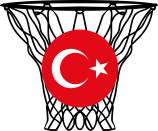 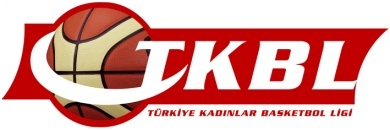 TÜRKİYE KADINLAR BASKETBOL LİGİYÖNETİM ESASLARI YÖNERGESİ2011 - 2012 SEZONU İÇİNDEKİLERBÖLÜM – I  LİGİN TANIMI, KURULLAR VE YÖNETİM	51.	Ligin Tanımı	52.	Lig Danışma Kurulu	53.	Lig Kurulu	64.	Lig Tanıtım ve Pazarlama Kurulu (LTP)	75.	Ligler Direktörlüğü ve Ligler Direktörü	76.	Mali Konular	8BÖLÜM – II LİGİN YAPISI VE KATILIM ŞARTLARI	87.	TKBL’nin Yapısı	88.	TKBL’ye Katılım Şartları	89.	2011–2012 Sezonu TKBL Takımları	1010.	Katılım Hakkının İptali	1011.	Katılımdan Vazgeçilmesi	10BÖLÜM – III TAKVİM VE PROGRAM	1112.	TKBL Sezonu	1113.	Kura Çekimi ve Program	1114.	Lig Takvimi	1115.	Genel Program	1116.	Detaylı Program	1217.	Müsabakaların Tehiri ve Yerinin Değiştirilmesi	1418.	İletişim	15BÖLÜM – IV STATÜ	1519.	Ligin Statüsü	1520.	Takımların Avrupa Kupalarında Temsil Hakkı	1621.	Lige Alınacak Yeni Takımlar	17BÖLÜM –V KADROLAR VE SPORCULAR	1722.	Müsabakalara Katılacak Sporcular	1723.	Sporcu Tescil, Vize ve Transfer İşlemleri	1824.	Takımların Müsabakalarda Sahaya Çıkabilecek Sporcu Kadroları	1825.	Sözleşmeli Sporcuların Ümit, Genç ve Yıldız Takımlardan Yetişmiş Olma Şartları	1926.	Yabancı Uyruklu Sporcu Sayısı	20BÖLÜM –VI RESMİ GÖREVLİLER	2328.	Resmi Görevliler	2329.	Lig Komiserinin Görev ve Sorumlulukları	2330.	Teknik Komiserin Görev ve Sorumlulukları	2431.	Hakemlerin Görev ve Sorumlulukları	2632.	Kulüp Temsilcisinin Görev ve Sorumlukları	2633.	Mali Konular	26BÖLÜM – VII MÜSABAKA ESASLARI	2734.	Oyun Süreleri	2735.	Nizami Mola ve Reklâm Molası	2736.	Uzatmalar	2737.	Neticelerin İlanı	2738.	Hükmen Yenik Sayılma	2739.	Milli Karşılaşmalar ve Milli Sporcular	2840.	Sporu Bırakma Töreni Yapan Sporcular	29BÖLÜM –VIII MÜSABAKALARIN ORGANİZASYONU	2941.	Müsabakaların Oynanacağı Tesisler	2942.	Müsabakalar İçin Geçerli Kurallar	2943.	Teknik Teçhizat	3044.	Maç Kâğıdı	3045.	Görevli Masası	3046.	Sağlık Personeli	3047.	Yer Silici Personel	3148.	Maskot ve Gösteri Gurupları	3149.	Müsabaka Öncesi  Akış ve Tanıtım Seremonisi	3150.	Ödül Töreni	3351.	Güvenlik	33BÖLÜM–IX TEKNİK ÖZELLİKLER VE SAĞLANMASI GEREKEN ŞARTLAR	3553.	Oyun Sahası	3554.	Soyunma Odaları	3655.	Çalışma Odaları	3756.	Doktor/İlk Yardım Odası	3757.	Doping Kontrol Odası	3758.	Yedek Oyuncu Sırası	3859.	Tavan Yüksekliği	3860.	Tribünler ve Oturma Düzeni	3861.	Çarpma Levhaları, Çember ve Taşıyıcı Aksam	3962.	Elektronik Cihazlar	4063.	Topu Oyuna Sokma Sırası Göstergesi	4164.	Maç Topu	4165.	Genel Anons Sistemi	41BÖLÜM–X TANITIM DOKÜMANLARI VE BASIN İMKANLARI	4166.	Genel	4167.	Lig Rehberi	4168.	Kulüp Internet Sayfası	4269.	Maç Tanıtım Broşürü	4270.	Tesis İçi ve Dışı Dekorasyon	4271.	İstatistik Hizmetleri	4372.	Müsabaka Video Kayıtları	4373.	Basın Tribünü	4374.	Foto Muhabiri ve TV Personeli	4375.	Maç Sonrası Basın Toplantısı	4476.	Kulüp Pazarlama ve İletişim Sorumlusu	4477.	Takım Organizasyon Yapısı ve Pazarlama Faaliyetleri Yönergesi	4578.	Lig Logosunun Basılı Evraklarda Kullanımı	45BÖLÜM–XI TV VE RADYO CANLI YAYINLARI VE MAÇTAN GÖRÜNTÜ ALINMASI	4579.	Genel	4580.	Ligin Resmi Yayıncısı Bulunduğunda Yayın İlkeleri	4581.	Canlı Yayın Teknik İlkeleri	4682.	Ligin Resmi Yayıncısı Bulunmadığında Yayın İlkeleri	47BÖLÜM–XII REKLAM HAKLARI VE KULLANIM STANDARTLARI	4883.	Genel	4884.	Teknik Teçhizat ve Oyun Sahası Reklamları	4885.	Görevli Masası, Yedek Sıraları ve Oyuncu Değiştirme Küpleri	5086.	Hakem Kıyafetleri	5087.	Antrenör ve Antrenör Yardımcıları	5088.	Sporcu Kıyafetleri	50BÖLÜM–XIII İTİRAZLAR, İDARİ VE DİSİPLİN CEZALARI	5591.	Sorumluluklar	5592.	Cezaya Yetkili Kurumlar	5593.	Kurallar Gereği Kendiliğinden Uygulanan Cezalar	5694.	İstenmeyen Olaylara Karşı Yaptırımlar	5795.	İdari Konularda Zafiyet ve Disiplin Cezaları	5896.	İtirazlar	5997.	Cezaların Ödenmesi	59BÖLÜM–XIV EV SAHİBİ KULÜBÜN SORUMLULUKLARI	6098.	Güvenlik	6099.	Salonlar	60100.	Antrenman Saatleri	60101.	Maç Bileti	60102.	Masa Görevlileri	61103.	Resmi Görevlilerle İlişki	61104.	Tesisin Müsabakalar İçin Dekorasyonu	61105.	Sahaya Yabancı Madde Atılmasına Karşı Alınacak Önlemler	61BÖLÜM–XV DOPİNG VE UYUŞTURU İLE MÜCADELE	62106.	Genel	62107.	Dopingle Mücadele	62BÖLÜM–XVI ŞİKEYLE MÜCADELE	62108.	Şike ve Teşvik Primi Suretiyle Müsabaka Sonucunu Etkileme	62109.	Bahis Yasağı	63 BÖLÜM – I  LİGİN TANIMI, KURULLAR VE YÖNETİMLigin Tanımı 	Türkiye Kadınlar Basketbol Birinci Ligi (TKBL veya Lig), kulüplerin büyük kadınlar kategorisindeki takımlarından oluşan TKBL’de yer alan takım temsilcilerinin görüşleri alınarak Türkiye Basketbol Federasyonu (TBF) tarafından hazırlanan yönerge hükümlerine göre düzenlenen ve Türkiye Basketbol Ligleri Direktörlüğü (Ligler Direktörlüğü) tarafından yönetilen bir organizasyondur.  Lig Danışma Kurulu Lig Danışma Kurulu, TBF’nin, TKBL’nin organizasyonu ve yönetimine ilişkin yönerge ve esasları belirlerken görüş ve öneriler aldığı kuruldur.Lig Danışma Kurulu aşağıdaki şekilde oluşur:TBF Başkanı	  1 kişiTBF Asbaşkanı                                                    	2 kişiTBF Yönetim Kurulu Üyeleri	2 kişi TBF Genel Sekreteri	1 kişiLigde yer alan takımların en üst düzey temsilcisi    	12 kişiLigler Direktörü	1 kişiLigler Koordinatörü                                   	1 kişiBirinci Lig Antrenörleri temsilcisiBirinci Lig Oyuncuları temsilcisiİlgili Federasyon temsilcileriFederasyonca davet edilen diğer ilgililerAyrıca,  Disiplin Kurulu ve Merkez Hakem Kurulunu temsilen birer kişi Lig Danışma Kurulu toplantılarına katılırlar. Ancak bu üyelerin kararlarda oy kullanma hakkı yoktur.Lig Danışma Kurulunun Başkanı TBF Başkanıdır. TBF Başkanının katılmadığı toplantılarda başkanlığı TBF Asbaşkanlarından birisi, onların yokluğunda daha önceden belirlenmiş bir Yönetim Kurulu üyesi, Genel Sekreter veya Ligler Direktörü yapar. Lig Danışma Kurulu, görev kapsamına giren konuları görüşmek ve TBF Yönetim Kuruluna sunulmak üzere tavsiye niteliğinde karar almak amacıyla her sezon en az iki kez toplanır. Gerekli olması halinde Başkan, Lig Danışma Kurulunu olağanüstü toplantıya çağırabilir. Toplantılara vekâleten katılım yapılamaz.TBF Başkanı, Genel Sekreter ve Ligler Direktörünün gerekli görmesi halinde TBF’nin ilgili kurul üyelerini ve/veya Ligler Direktörlüğü/TBF uzman personelini toplantılara çağırabilir.Lig Danışma Kurulu aşağıdaki konularda görüşmeler yapıp, Federasyon Yönetim Kuruluna sunulmak üzere tavsiye niteliğinde kararlar alır:Ligin oluşumu ve yönetimi ile ilgili gereken yönerge ve statüler hakkında önerilerin belirlenmesi,Ligin statüsü,Ligi oluşturan ancak yönerge hükümlerini yerine getirmeyen takımlar hakkında görüş bildirilmesi (Bu durumda hakkında karar alınacak takım temsilcisi oylamaya katılamaz),Ligin mali yapısının ve hedeflerinin belirlenmesi,Ligin pazarlanması ve televizyon yayınları,Ligde yer alan takımların uluslararası organizasyonlarda temsil esasları hakkında görüşler,Lig takvimi ve programı, Lig organizasyonu için gerekli yönergeler; Ligin değerinin ve kamuoyu ilgisinin artırılmasıyla ve dünya basketbolundaki gelişme ve değişimlerle ilgili konular.Lig KuruluLig Kurulu, TKBL’nin organize edilmesi ve yürütülmesiyle ilgili her türlü konuda görüş ve önerilerin görüşülerek TBF Yönetim Kuruluna sunulmak üzere tavsiye niteliğinde kararların alındığı kuruldur.Lig Kurulu aşağıdaki şekilde oluşur:TBF Başkanı	1 KişiTBF Asbaşkanı                                                    	2 kişiTBF Genel Sekreteri	1 kişiLigde yer alan takımların en üst düzey temsilcisi    	12 kişiLigler Direktörü 	1 kişiLigler Koordinatörü                                    	1 kişiLigler Geliştirme KoordinatörüLigler Yayın Koordinatörüİlgili Federasyon temsilcileriFederasyonca davet edilen diğer ilgililerAyrıca,  Disiplin Kurulu ve Merkez Hakem Kurulunu temsilen birer kişi Lig Kurulu toplantılarına katılırlar. Ancak bu üyelerin kararlarda oy kullanma hakkı yoktur.Lig Kurulunun Başkanı TBF Başkanı, onun yokluğunda liglerden sorumlu TBF Asbaşkanı ya da diğer TBF Asbaşkanıdır. TBF Asbaşkanlarının yokluğunda başkanlığı, önceden belirlenmiş bir Yönetim Kurulu üyesi, Genel Sekreter veya Ligler Direktörü yapar. Lig Kurulu ayda bir kez toplanır. Gerekli olması halinde Başkan, Lig Kurulunu olağanüstü toplantıya çağırabilir. Toplantılara vekâleten katılım yapılamaz.TBF Asbaşkanı, Genel Sekreter ve Ligler Direktörünün gerekli görmesi halinde ilgili TBF Yönetim Kurulu üyelerini ve/veya TKBL/TBF uzman personelini toplantılara çağırabilir.Lig Kurulu gerekli gördüğü hallerde çeşitli konularla ilgili olarak alt kurullar oluşturabilir, bu kurulların oluşumu için seçim yapabilir.Lig Tanıtım ve Pazarlama Kurulu (LTP)Takımların sezon başında Federasyona bildirdikleri birer adet Takım Pazarlama ve İletişim Sorumlusu ile Federasyon Başkanı, Federasyon Asbaşkanları, Federasyon Genel Sekreteri, Ligler Direktörü, Ligler Koordinatörü, Ligler Geliştirme Koordinatörü ve Ligler Direktörlüğü tarafından belirlenecek pazarlama, tanıtım ve iletişim konularında uzman kişiler ile gerekli görülen firma temsilcilerinden oluşur. Ayrıca TKBL’de mücadele eden her takımın Lig Danışma Kurulunda yer alan temsilcileri de toplantıya katılma hakkına sahiptir.LTP ayda en az bir kez toplanır.LTP aşağıdaki konular hakkında, takımlara ve Ligler Direktörlüğüne iletilmek üzere tavsiye niteliğinde kararlar alır:Lig ve maçlarla ilgili tanıtım ve iletişim faaliyetleri,Lig ve maçlarda yer alan mecralarla ilgili reklam satış yapılanması, faaliyetleri ve standartları,Bilet satış yapılanması, faaliyetleri ve standartları,Lig ve maçlarla ilgili kurumsal kimlik ve grafik çalışmaları ve standartları,TKBL bağlamında takım kurumsal kimliği ile ürün satışı,TKBL ve takımların imajını yükseltmek amaçlı konular,Lig ve kulüp gelirlerini artırmak veya giderleri azaltmak için sponsor bulmakla ilgili konular.Ligler Direktörlüğü ve Ligler DirektörüTBF Yönetim Kurulu tarafından ve Lig Danışma Kurulundan alınan tavsiyelerle belirlenmiş genel prensipler doğrultusunda, Ligin organizasyonu, denetimi, tanıtımı, pazarlanması, dokümantasyonu, yazışmaları ve arşivsel faaliyetleri TBF Yönetim Kurulu tarafından atanan Ligler Direktörü tarafından yürütülür.Ligler Direktörü, görevi kapsamındaki işleri sürdürülebilmesi için gerekli ofisi ve kadroyu oluşturur. Bu kadro Ligler Direktörlüğü olarak adlandırılır. Ligler Direktörlüğü kadro kuruluş şeması ve görev çizelgeleri ile personel harcamaları Ligler Direktörü tarafından hazırlanır ve TBF Yönetim Kurulunun onayını müteakip yürürlüğe girer.Erkek ve Kadın Birinci, İkinci ve Bölgesel Liglerine ait tüm faaliyetler, Ligler Direktörünün yetki ve sorumluluğunda Ligler Koordinatörü tarafından yürütülür.Ligler Direktörünün görevleri aşağıdaki gibidir:Genel yönerge ve statülere göre Ligin yönetimi için her türlü icraatı yapmak,Lig programını hazırlamak ve ilgili kurulların görüşüne sunmak. Sonrasında TBF Yönetim Kurulu tarafından onaylanmış programa göre Lig faaliyetlerini düzenlemek ve yürütmek,Lig faaliyetlerine ilişkin tüm yazışmaları yapmak, sonuçları takip etmek, dokümantasyon ve arşiv çalışmalarını yapmak,Basın faaliyetlerini ve Ligin tanıtımına yönelik faaliyetleri sürdürmek,Yönergeler kapsamında gereken denetimlerde bulunmak, uygulamaları takip etmek, sponsor anlaşmalarını uygulamaya sokmak ve hakları korumak,Maçlarda görev yapacak Lig Komiseri atamalarını yapmak, maç raporlarını incelemek ve gerektiğinde ilgili kişi veya kurullara sevk etmek,Ligde yer alacak sporcu, antrenör ve diğer görevlilere ait her türlü kayıt, tescil ve transfer işlemlerini geçerli yönerge hükümlerine uygun şekilde sürdürmek,Lig ile ilgili raporları düzenlemek ve Ligin gelişimine yönelik projeleri hazırlayıp ilgili kurulların görüşüne sunmak,Diğer yönergelerde belirtilen görevleri yerine getirmek.Mali KonularLig Danışma Kurulu, Lig Kurulu ve Lig Tanıtım ve Pazarlama Kurulu üyelerinin çalışmaları için kendilerine bir ödeme yapılmaz. Bu üyelerin toplantıya katılımları ile ilgili masraflar mensubu bulundukları kurum/kulüp tarafından karşılanır.Ligler Direktörü, Ligler Koordinatörü, Ligler Direktörlüğü elemanları, ofis masrafları, toplantı giderleri Lige ait tüm harcamalar Federasyon Yönetim Kurulu tarafından onaylanmış bütçe dahilinde yapılır.BÖLÜM – II LİGİN YAPISI VE KATILIM ŞARTLARITKBL’nin Yapısı 	TKBL, Lig Danışma Kurulu ve/veya Lig Kurulunun görüşleri dikkate alınarak TBF tarafından hazırlanmış yönerge ve statülerde belirtilen sayıdaki spor kulübünün büyük kadınlar kategorisindeki takımlarının oluşturduğu Türkiye Kadınlar Basketbol Birinci Ligi’dir.TKBL’ye Katılım ŞartlarıBaşvuruBir önceki sezon bu yönergeye uygun şekilde TBF Yönetim Kurulu tarafından tescil edilen Lig sıralamasına göre TKBL’ye katılma hakkı bulunan takımlar katılım başvurusu yapabilir.Takımları TKBL faaliyetlerinde yer alacak faal derneklerin (kulüplerin)  Spor Genel Müdürlüğünce tescil edilmiş olmaları veya TBF Şirketleşme Yönergesi’ndeki şartları taşıyan bir şirket olmaları ve Federasyondan uygunluk belgesi almaları zorunludur.Kulüpler, Ligler Direktörlüğü tarafından tespit ve ilan edilen tarihe kadar o sezon TKBL’ye katılacaklarını beyan ve taahhüt edip, kulüplere bildirilen diğer şartları yerine getirmek  zorundadırlar.Kulüpler, Ligin yönetimi ve idari yapısı için Ligler Direktörlüğü tarafından hazırlanmış formları doldurmak ve belirtilen tarihlerde Ligler Direktörlüğü Ofisine ulaştırmak zorundadır.Takımlar, her sezon için, müsabakalarını oynamak istedikleri, Salon Uygunluk ve Güvenlik Belgesi’ndeki kriterlere haiz, birisi esas, birisi de herhangi bir mücbir sebepte kullanılmak üzere yedek, toplam iki salonu Ligler Direktörlüğüne bildirmek zorundadırlar.Takım ve Kulüp YapılarıTKBL’de yer alacak kulüpler, genç takım yaşını doldurmuş ve ülkemiz ümit, genç veya yıldız takımlarından yetişmiş en az beş (6) sporcu ile sözleşme imzalamak zorundadır.TKBL’de yer alan kulüpler, bulundukları illerde yapılan küçükler, yıldızlar ve gençler kategorilerindeki müsabakalara katılmak ve bu ligleri tamamlamak zorundadır. Bu müsabakalara katılmayan, katılıp da tamamlamayan kulüpler hakkında son karar TBF Yönetim Kurulu tarafından verilir.Bir tüzel kişilik aynı ligde sadece bir takıma sponsor olabilir veya finansal destek sağlayabilir. Ancak, bir kuruluşun aynı ligde mücadele eden birden fazla takıma reklam vermesi veya aynı holding (grup) çatısı altında bulunan birden çok kuruluşun aynı ligde mücadele eden iki (2) veya daha çok takıma sponsor olabilmesi ve reklam vermesi TBF Yönetim Kurulu iznine tabidir.Lige katılan kulüplerin (şirket veya derneğin) başkan, yönetici ve denetçileri veya profesyonel ve teknik kadrosunda yer alan personeli, aynı ligde mücadele eden bir başka kulüpte hiçbir görev alamaz.Lige katılan takımların adres ve iletişim bilgileri aynı olamaz.Bu Ligde oynamaya hak kazanan kulüplerin kadın takımları ilgili yönergeler uyarınca “takım ismi” kullanabilirler. Takımların isimleri aynı veya benzer olamaz. Bu konudaki karar TBF Yönetim Kurulunca verilir ve gerekirse kulüplerden takım isimlerinde değişiklik yapmaları istenir.2011–2012 Sezonu TKBL TakımlarıKatılım Hakkının İptaliFederasyonun izni olmadan herhangi bir Lig sezonunda iki defa sahaya çıkmayarak, hükmen yenik sayılan takımlar Ligden çıkartılır ve bir sonraki sezon en alt lige katılmasına izin verilir.TKBL’de yer alma hakkı olan bir kulüp, belirlenen idari ve mali yükümlülüklerini yerine getirmediği ve yönergelerde belirtilen şartlara uymadığı takdirde, bu kulüplerin takımları, Yönetim Kurulu kararıyla TKBL faaliyetlerine alınmazlar.Katılımdan VazgeçilmesiLiglerde yer alan kulüpler herhangi bir nedenden ötürü karşılaşmalara katılmayacaklarını sezon öncesi bildirirlerse, bu kulüplerin durumu Federasyon Yönetim Kurulu tarafından görüşülür ve takımın hangi ligde yer alacağı hakkında karar verilir.Karşılaşmalara katılıp da tamamlamayan, Lig devam ederken Ligden çekilen kulüplerin bir sonraki sezon ancak en alt lige katılmasına izin verilir.Sahaya çıkmama nedenleri Federasyon tarafından haklı görülmeyen kulüpler, o karşılaşmalarla ilgili masraflar ve organizasyona vermiş oldukları zararlar dikkate alınarak Federasyon Yönetim Kurulu tarafından belirlenen bedeli ödemek zorundadır. Bu kulüpler ayrıca Disiplin Kuruluna sevk edilirler.Herhangi bir nedenle Ligde yer alacak takımların sayısında bir azalma olması durumunda, Türkiye Kadınlar Basketbol İkinci Ligi’nin son sezon TKBL’ye çıkamayan en üst sıradaki takımı TKBL’ye katılmak üzere davet edilir. Birden fazla takımın eksilmesi veya İkinci Lig’de sırası gelen takımın TKBL’ye katılmayı kabul etmemesi durumunda, İkinci Lig’de o ana kadar Birinci Lig’e çıkma hakkını elde edemeyen en üst sıradaki takıma davet yapılır. TKBL’ye davet edilen takımlar, TKBL’nin gerektirdiği idari ve mali şartları yerine getirmelidir.Her durumda takımların TKBL’ye katılımı TBF Yönetim Kurulu kararıyla gerçekleşir. Katılacaklarını beyan ederek fikstürde yer alan kulüpler, daha sonra resmi Lig müsabakalarına başlamadıkları takdirde, tüm sözleşmeli sporcuları sözleşme süresine bakılmaksızın ve kulüp iznine gerek olmaksızın geçici transfer dönemi sonuna kadar başka bir kulüple sözleşme imzalayabilirler.Herhangi bir nedenle sporcularının oynamaktan imtina etmeleri sonucu müsabakalara katılamayan kulüpler yukarıdaki madde kapsamında değerlendirilmezler. Böyle bir durumun ortaya çıkması halinde konu TBF Yönetim Kurulu kararına bırakılacaktır.BÖLÜM – III TAKVİM VE PROGRAMTKBL Sezonu Sezon, Ligi oluşturan takımların yapmış oldukları ilk resmi müsabakanın oynandığı tarih ile son resmi müsabakanın oynandığı tarih arasında geçen süredir. 	Lig Sezonu, Normal Sezon ve Play-Off bölümlerinden oluşur.Normal Sezon, Lig Sezonunun başlangıcından Play-Off öncesi oynanan son maçın bitimine kadar geçen sezondur.Play-Off, Normal Sezonun bitiminden sonra takım eşleşmelerine göre son resmi maçın bitimine kadar oynanan sezondur.Lig Sezonu, Ligler Direktörlüğünün sezon öncesinde belirlediği tarihte başlar ve Play-Off maçları da dahil olmak üzere en geç haziran ayı içerisinde sona erer.Kura Çekimi ve ProgramKura çekiminde ismi ilk çıkan takım, ilk devre müsabakasını ev sahibi olarak oynar. İkinci devre müsabakası ise kurada ismi sonra çıkan takımın ev sahipliğinde oynanır.	Kura çekimi Lig Danışma Kurulu ve/veya Lig Kurulu önerisi doğrultusunda TBF Yönetim Kurulu tarafından tespit edilecek tarihte, kulüp temsilcilerinin huzurunda yapılır. Kura çekiminde prensip olarak her kulüp bir temsilci bulundurmak zorundadır. Kura çekiminde temsilcisi bulunmayan kulüplerin kura çekimiyle ilgili itiraz ve önerileri dikkate alınmaz.Kura çekim tarihinden sonra 15 gün içerisinde her kulüp o sezon için ev sahibi olarak oynamak istediği gün ve saati bildirir. Eğer bildirim yapılmazsa Ligler Direktörlüğü tarafından gün ve saat tespit edilir.Lig Takvimi	Kura çekiminden önce hangi haftanın hangi tarihte oynanacağı belirlenir. Takvim, kura çekiminden sonra normal sezon hafta numaraları itibarıyla oynanacak maçları, Play-Off başlangıç gününü, Türkiye Kupası, Cumhurbaşkanlığı Kupası, Yıldızlar Geçidi (All-Star) maç tarihlerini içeren programdır. Takvimde Normal Sezon maçlarının oynanacağı kesin gün ve saat yer almaz. Müsabakalar prensip olarak cuma, cumartesi, pazar ve pazartesi günleri oynanır. Lig takviminde çarşamba olarak belirtilen müsabakalar salı, çarşamba ya da perşembe günleri oynanır. Genel programa temel teşkil eden takvim, kura çekimi sonrasında kulüplere dağıtılır.Genel ProgramGenel program (fikstür), hazırlanan takvim sonrası kulüplerin ev sahibi maçlarını oynamak istedikleri gün, saat ve salonu bildirmeleriyle Lig başlamadan en geç 30 gün önce duyurulur. Genel programda Normal Sezon haftaları itibarıyla oynanacak maçların gün, saat ve salonları yer alır.Birinci Ligler için, programlarda belirtilen Hafta, ya A tipi gün dilimi olan cuma, cumartesi, pazar, pazartesi günleri ya da B tipi gün dilimi olan salı, çarşamba veya perşembe günleridir. B tipi dilime denk gelen maçlar öncelikle çarşamba günleri oynatılır. Aynı tarih ve hafta tipi içerisinde ve 15.9. maddede yer alan sebeplerle yapılan değişiklikler tehir hükmünde değildir.Türkiye Kupası eleme grupları ve sekizli final genel ve detaylı programları kupa kura çekiminde statüye uygun olarak belirlenir.Cumhurbaşkanlığı Kupası tarihi takvimde açıklanır. Saati, oynanacağı şehir ve salonu en geç müsabaka tarihinden 15 gün önce duyurulur.Lig maçlarının, genel programın ilk duyurulduğu tarihten sonra yukarıdaki tanım çerçevesinde, herhangi bir zamanda, herhangi bir sebeple başka bir tarihe alınması tehir olarak değerlendirilir.Türkiye Kupası maçlarının, her ne sebeple olursa olsun ve her ne zaman yapılırsa yapılsın ilk duyurulan tarihten başka bir tarihe alınması da tehir kapsamında değerlendirilir. Süre cezasının bitişi maç günlerine veya sekizli final günlerine denk düşen sporcular, cezanın son gününden bir sonraki maçta oynayabilir.Cumhurbaşkanlığı Kupası tarih değişikliği de tehir kapsamında değerlendirilir.Lig maçlarının tehiri ancak zorunlu sebeplerle gerçekleşir. Bu zorunlu sebeplerin oluşup oluşmadığına bu yönergedeki hükümler çerçevesinde karar verilir.Bunun dışında genel programda yer alan maç gün, saat ve salonları sadece aşağıdaki durumlarda değiştirilir:Avrupa Kupası maçları: Avrupa Kupası maçlarında mücadele edecek takımların, Avrupa Kupası maçları ile Lig maçları arasında 60 saat olmasına dikkat edilir. Avrupa Kupası maçıyla aynı A veya B tipi hafta Lig maçı veya Türkiye Kupası maçı konulmaz. Öngörülmeyen tarihlerden ötürü bu maçlar denk düşer ise Lig maçı veya Türkiye Kupası maçı tehir edilebilir. TKBL’de iki takımın da bu kurala uymayan Avrupa Kupası maçları oynaması durumunda nihai kararı Ligler Direktörlüğü verir.Maçların televizyondan canlı yayınlanması: Seyircilerin haberdar olduğu standart marka saatleri oluşturma uygulaması çerçevesinde, Avrupa Kupaları maç gün ve saat kurallarını ihlal etmeyecek şekilde, yayıncı kuruluşun önerileri de dikkate alınarak canlı yayınlanacak maçların genel programda yer alan gün ve saatleri değiştirilebilir.Maçların oynanacağı salonda meydana gelen bir mücbir sebep: Salonun resmi makamlarca başka bir organizasyona zorunlu tahsisi, maçın oynanmasını engelleyecek genel tamirat, afet gibi sebeplerden dolayı salonun uygun olmaması durumunda maçların genel programdaki gün ve saati değiştirilebilir.Detaylı Program 	Genel programda yer alan müsabaka bilgilerinde yapılacak değişiklikleri ve ek bilgileri bildirmek için duyurulan programdır. 	Türkiye Kupası maçları için kura çekiminde, Cumhurbaşkanlığı Kupası ve Yıldızlar Geçidi için müsabakalardan 15 gün önce, Detaylı Program açıklanır.Normal Sezon Maçları Detaylı Program EsaslarıTV’den Canlı Yayınlanacak Maçlar:		TV’de yapılacak canlı maç yayınlarına daha fazla seyirci çekebilmek için gün ve saatleri standartlaştırarak marka yayın saatleri oluşturmak büyük önem arz etmektedir. Maçların canlı TV yayını yapılacak standart marka saatleri Normal Sezon ve Play-Off için ayrı ayrı belirlenip kulüplere bildirilir.		Yayıncı kuruluş, olağanüstü koşullarda alternatif yayın saatleri bildirmek durumundadır.TV Yayını Olmayan Maçlar:		Normal Sezon maçlarının gün ve saatleri, takvim sonrası genel program oluşturmak için belirlenen süre zarfında kulüpler tarafından yapılan bildirime göre belirlenir ve yukarıdaki esaslar dışındaki bir sebeple değişmez. Play-Off maç gün ve saatleri de bu yönergedeki esaslar çerçevesinde belirlenir.		İstisna 1:		Bir kulüp TKBL’de mücadele eden takımının ev sahibi olarak oynadığı normal sezon maçının genel gün, saat ve salonunda, bir sezon içerisinde en fazla bir kez olmak üzere değişiklik yapabilir. Bunun dışında yapılacak değişiklikler Ligler Direktörlüğünün onayına bağlıdır.		İstisna 2:		Ligler Direktörlüğü yılbaşına rastlayan haftanın maçlarının ve diğer maç    sonuçlarını etkileme ihtimali ortaya çıkan maçların genel programda yer alan gün ve saatlerinde aynı hafta tipi esas alınmak kaydıyla değişiklik yapabilir.TKBL Play-Off Detaylı Maç Programı Belirleme Esasları	Play-Off maçlarının detaylı programı her tur öncesi yapılır.	Play-Off detaylı programı belirlenirken,İlk turda, bir sonraki turda eşleşecek takımların ilk müsabakalarının aynı gün oynanması,Her takımın tur içi oynayacağı maçların başlama saatleri arasında en az  44 saat bulunması,Tur içinde ev sahipliği değiştiğinde ve iki tur arasında, her takım için başlama saatleri arasında en az 60 saat bulunması,Naklen yayın programı ve yayıncı kuruluşun önerileri,Avrupa Kupası maçları,Salonlardaki mücbir sebepler					dikkate alınır.			Final turunda mücadele eden takımların ikisi de aynı ilin takımları ise, ayrı      salonlarda ev sahipliği yapıyor olsalar dahi, serideki ilk ve gerekirse üçüncü ev  sahipliği değişiminde 60 saat, diğer tüm maçlar arasında ev sahipliği değişip değişmediğine bakılmaksızın 44 saat ara bırakılması yeterlidir.																																Müsabakaların Tehiri ve Yerinin DeğiştirilmesiTehir Sebepleri		Lig müsabakalarının belirtilen sahalarda, ilan ve tebliğ olunan gün ve saatlerde başlaması şarttır. Bir müsabaka ancak zorunlu sebeplerle başka bir tarihe bırakılabilir. Takvime dayanarak genel program hazırlanırken yapılan değişiklikler tehir kapsamında değerlendirilmez.Tehir gerektiren durumlar:Engelleyici hava koşulları,Doğal afetler, savaş koşulları, yetkili makamlarca bildirilen terör veya afet tehdidi,Öngörülemeyen ulusal takım maç programı,Öngörülemeyen ve önceden bilinmeyip Lig maçını etkileyecek Avrupa Kupası maçları,Yukarıda belirtilen genel program değiştirme esaslarında yer alan sebepler.Ligler Direktörlüğü, belirlediği zorunlu hallerde ve fevkalade durumlarda her türlü değişiklik yapma hakkına sahiptir.Detaylı program, bir oyuncunun ikinci lisansıyla oynadığı diğer takımının maç programına uyum sağlamak amacıyla değiştirilmez.Tehir edilmesine zorunlu sebepler bulunup bulunmadığının takdiri müsabakanın başlamasına bir (1) saat kalana kadar Ligler Direktörü, sonrasında ise Teknik Komiser ve Hakeme aittir.Takımların anlaşmaları ile müsabaka tehir edilemez veya müsabakanın günü değiştirilemez.Tehir Maçlarının OynanmasıTehir edilen müsabakalar erteleme sırasına göre yapılır. Tehir edilmiş karşılaşmalarda ancak karşılaşmanın genel programda ilk ilan edildiği tarihte oynama hakkı olan sporcular yer alabilir. Karşılaşmanın programda ilan edildiği tarihte cezalı olmayan fakat tehir edilen tarihte cezalı olan bir sporcu tehir karşılaşmasında yer alamaz ve yer almadığı tehir karşılaşması cezalı maç sayısından düşülür. Müsabaka, taraflardan herhangi birinin kastı olmaksızın çıkan zorunlu sebepler yüzünden kesildiği taktirde iki saat beklenir. İki saat zarfında devamı sağlanamayan müsabaka, kaldığı yerden ve maç kağıdında yazılı aynı sporcu ve hakemlerle tamamlanır. Aynı hakemle tamamlanamadığı takdirde karar Merkez Hakem Komitesine aittir. Bu müsabakaların tamamlanmasında aynı salonda oynanması şartı aranmaz. Tatil Edilen Maçların OynanmasıTBF Yönetim Kurulu, gerekli gördüğü hallerde müsabakaları seyircisiz oynatabileceği gibi kendi seyircileri, idarecileri veya sporcuları tarafından aşağıdaki olaylara neden olan takımların kendi illeri dahilinde yapacakları müsabakaların başka bir il salonunda oynatılmasına karar verebilir.	
Böyle bir karar için;	
Kulübün sporcusu, idarecisi, antrenörü veya antrenör yardımcısı ile kulüp yetkililerinin ayrı ayrı veya birlikte hakeme müdahale veya fiili saldırıda bulunmaları, olaylara sebebiyet vermeleri ve bu müdahaleler nedeni ile hakemin müsabakayı devam ettirme imkanını bulamayarak oyunu tatil etmesi veya seyircilerin aşırı taşkınlıklarının ve/veya kötü tezahüratın engellenememesi gerekmektedir.Emniyet ve inzibatı temin edilemeyen veya edilemeyeceğine, emniyet ve inzibatının bozulacağına Ligler Direktörlüğü tarafından veya yetkili kıldığı kişilerce kanaat getirilen illerden, müsabakaların bir kısmını veya tamamını başka bir ildeki salonlarda oynatmaya (en az 200 km mesafedeki) ve bunun süresini tayine TBF Yönetim Kurulu yetkilidir. Mahalli seyircilerin dışında misafir takım seyircilerinin de gittikleri illerin salonlarında emniyet ve inzibatı bozduklarına kanaat getirilirse aynı hükümler misafir takımın bağlı bulunduğu il salonları için de uygulanır.İletişim	Ev sahibi takım elektronik postayı almayı garanti etmek için en az üç adet aktif olan e-posta adresini Ligler Direktörlüğüne bildirmelidir.BÖLÜM – IV STATÜLigin Statüsü	Normal Sezon müsabakaları,	2011-2012 sezonunda 12 (on iki) takım arasında, her takımın birisi kendi sahasında diğeri rakip takımın sahasında olmak üzere birbiriyle karşılaşmasıyla deplasmanlı, iki devreli ve lig usulü oynanır. Bu müsabakalar sonrasında;	Birinciden sekizinciye kadar, ilk sekiz (8) sırayı alan takımlar Play-Off 1. tur müsabakalarını oynarlar.	Dokuzuncu (9.), onuncu (10.) olan takımlar sezonu tamamlamış olurlar.	On birinci (11.) ve on ikinci (12.) sırayı alan takımlar bir sonraki sezon TKBL’de oynama hakkını kaybederler.Play-Off müsabakaları	Normal Sezonu ilk 8 sırada bitiren takımlar ilk tur için;	Birinci 	(1.) 	ile sekizinci	(8.)	(Turun galibi “A” olarak isimlendirilir)	İkinci	(2.) 	ile yedinci	(7.)	(Turun galibi “B” olarak isimlendirilir)	Üçüncü 	(3.)	ile altıncı		(6.)	(Turun galibi “C” olarak isimlendirilir)	Dördüncü 	(4.)	ile beşinci 		(5.)	(Turun galibi “D” olarak isimlendirilir)	şeklinde eşleşirler. Turu geçen dört takım yarı finale yükselir.Turların tümünün başlangıcında takımların galibiyet sayısı 0 olarak kabul edilir. Turların kaç maç üzerinden oynanacağı Lig başlamadan önce duyurulacak Lig Statüsünde belirtilir.Play-Off turlarındaki üç maçlık serilerde iki galibiyet, beş maçlık serilerde üç galibiyet, yedi maçlık serilerde dört galibiyet alan takım bir üst tura geçmeye hak kazanır. Final serisinde gerekli galibiyet sayısına ulaşan takım şampiyon olur.Üç maçlık turlarda, serinin ilk maçı ve gerekirse 3. maçı Normal Sezonu daha üstte tamamlayan takımın, ikinci maçı ise diğer takımın sahasında oynanır.Beş maçlık turlarda, ilk iki maç, Normal Sezonu üst sırada bitiren takımın sahasında, 3. ve gerekmesi halinde 4. maçlar diğer takımın sahasında, gerekmesi halinde 5. maç Normal Sezonu üst sırada bitiren bitiren takımın sahasında sırası ile oynanır.Takımların Avrupa Kupalarında Temsil HakkıTakımların uluslararası kupalarda temsil hakları Normal Sezon, Play-Off ve Türkiye Kupası maçları sonuçları dikkate alınarak belirlenir.Uluslararası organizasyonlarda Türk takımlarına temsil hakkı verilmesi TBF‘nin yetkisinde olduğundan takımların Avrupa Kupalarındaki temsil hakkı Ligler Direktörlüğü tarafından tespit edilir ve TBF Yönetim Kurulunun onayını müteakip kesinleşir.Lig sıralaması şu kriterlere göre oluşur:Play-Off Şampiyonu				Play-Off Finalist					iNormal Sezon 1.si	Yarı Finalde Elenen Takımlardan Normal Sezonu Daha Üst Sırada BitirenYarı Finalde Elenen			Takımlardan Normal Sezonu Daha Alt Sırada BitirenTürkiye Kupası Şampiyonu		Normal Sezon 2.si						Normal Sezon 3.süNormal Sezon 4.süNormal Sezon 5.si	 Normal Sezon 6.sı						Normal Sezon 7.siNormal Sezon 8.siNormal Sezon 9.suNormal Sezon 10.suNormal Sezon 11.siNormal Sezon 12.siLig sıralaması bu kriterler üzerinden TBF Yönetim Kurulu tarafından tescil edildikten sonra, Avrupa Kupalarına katılmak üzere Ligler Direktörlüğü tarafından bir numaralı kupadan son sıradaki kupaya kadar boş olan kontenjanlara, tescil edilen sıraya göre takımlara teklif yapılır.Bu teklifler yapılırken yetkili uluslararası merciler tarafından verilen kupa kontenjanları dikkate alınır. Boş kontenjanlı en yüksek kupaya katılım teklifi şampiyon takıma yapılır. Daha sonra teklifler, tescilli Lig sıralamasında yukarıdan aşağıya doğru inilerek, kontenjanı boş en üst sıradaki kupadan başlayarak Ligler Direktörlüğü tarafından gerçekleştirilir.Takımlar önerilen Avrupa Kupasına katılma kararlarını, Ligler Direktörlüğü tarafından yollanan evrakları imzalayarak bildirirler; daha sonra FIBA’ya gönderilmesi gereken evrakları yollayıp tüm edimlerini yerine getirirler. Takımlar taahhütlerini yerine getirmedikleri takdirde her türlü mali hak saklı kalmak üzere Disiplin Kuruluna sevk edilirler.Lige Alınacak Yeni TakımlarSezon öncesi tespit edilen statü gereği Normal Sezon maçları sonunda son iki sırada yer alan iki takım TKBL’de yer alma ve temsil edilme haklarını kaybeder.Her sezonda TKBL’ye yükselecek ve düşecek takım sayısı TBF Yönetim Kurulunun onayı ile belirlenir. 2011-2012 sezonu sonunda Kadınlar Basketbol İkinci Ligi’nde birinci (1.) ve ikinci (2.) olarak tescil edilecek iki takım 2012-2013 sezonunda TKBL’de yer alacak, bunun karşılığında Kadınlar Basketbol Birinci Ligi’nde Normal Sezon maçları sonunda son iki sırada yer alan takımlar Kadınlar Basketbol İkinci Ligi’ne düşecektir.BÖLÜM –V KADROLAR VE SPORCULARMüsabakalara Katılacak Sporcular	Müsabakalara katılacak sporcularda aşağıdaki şartlar aranır:Tescilli bulunduğu kulübü adına o yıl için geçerli vizeli lisansını almış bulunmak.Herhangi bir sebeple müsabakalara girmekten men edilmemiş olmak. Kendi kulübünden başka herhangi bir kulüp adına aynı sezon içerisinde Resmi Müsabakalara iştirak etmemiş olmak (geçici transfer ve ikinci lisans hariç).	 	Bu hüküm;		TBF Yönetim Kurulu tarafından sezon içerisinde müsabakalardan men edilen kulüplerin sporcusu olup, durumu TBF Yönetim Kurulu tarafından incelenen ve TBF Yönetim Kurulu tarafından başka bir kulüple yeni bir sözleşme yapmasına bir engel bulunmayan sporcular için uygulanmaz.Sporcu Tescil, Vize ve Transfer İşlemleriTKBL’de yer alacak sporcuların tescil, vize ve transfer işlemleri için TBF Sözleşmeli Sporcular Tescil, Lisans ve Transfer Yönergesi’nin bu Lig ile ilgili hükümleri geçerlidir. Her türlü işlem TBF adına Ligler Direktörlüğü tarafından, Yönetim Kurulunca onaylanmış transfer takvimine uygun olarak yapılır ve tüm kayıtlar bu ofiste muhafaza edilir.Basketbol Birinci ve İkinci Ligi’nde yer alan kulüpler adına tescil, lisans ve vize işlemlerini tamamlamış ve üç (3) maç takım kadrosunda yer almış bir sporcu, kulübünün geçici bonservis vermesi şartı ile, ilan edilen transfer takvimi zarfında Basketbol Birinci veya İkinci Ligi’nde yer alan başka bir kulübe aynı sezon içerisinde sadece bir kez olmak ve sezon sonunda aynı kulübüne dönmek şartıyla geçici transfer yapabilir. Bir sporcunun geçici transfer döneminden önce kulübü adına resmi müsabakalarda oynamış olması, geçici transfer yapmasına engel değildir. İstisna: Türk sporcular, sadece bir kereye mahsus olmak üzere, gittiği kulüpte en az 3 hafta kadroda yer aldıktan sonra ve kulüplerin anlaşması durumunda geçici transfer dönemi bitimine kadar ilk kulübüne dönebilir. İlk kulübüne geri dönen sporcu sezonu bu kulüpte tamamlamak zorundadır. Her kulüp sadece bir sporcusu için bu haktan yararlanabilir.Birinci Lig kulüpleri, sadece yirmi bir (21) veya altındaki yaşlarda bulunan sözleşmeli ve lisanslı oyuncularından en fazla üç (3) tanesinin, sözleşmesi ve lisansı geçerli kalmak üzere, İkinci Lig kulüpleri adına lisans çıkarmasına izin verebilir. İkinci lisans sadece çıkartıldığı yıl için ve İkinci Lig veya Bölgesel Lig kulübünün o yıl içerisindeki müsabakaları bitene kadar geçerlidir.Genç takımda oynama hakkı dolmayan sporcular, sözleşme yapmadan oynayabilir. Bu durumda kulübün talebi doğrultusunda, sporcuya o sezon için vizesi yapılmış ve yerel liglerde kullanmak üzere verilen lisansı karşılığında geçerli geçici lisans verilir. Bu tip sporcuların tüm sorumlulukları (ödeme, ferdi kaza, sigorta, vergi vb.) kulübe aittir.Takımların Müsabakalarda Sahaya Çıkabilecek Sporcu KadrolarıTKBL’ye katılacak takımların resmi müsabaka kadrosu en fazla on iki (12) sporcudan teşkil edilecek ve takımlar müsabakalarda en az on (10), en fazla on iki (12) oyuncu ile sahada yer alabilecektir.Takımlar, resmi müsabaka kadrolarında ülkemiz ümit, genç veya yıldız takımlarından yetişmiş en az beş (6) sözleşmeli sporcuya yer vermek zorundadır. İstisnai haklardan faydalanmış ve/veya altyapıdan yetişme şartı aranmaz kapsamında değerlendirilen sporcular bu madde kapsamında değildir.Takımlar, müsabaka kadrosunda kendi ümit, genç veya yıldız takımından yetişmiş en az bir (1) sporcuya yer vermek zorundadırlar. Kendi alt yapılarından yetişmiş sporcu bulundurmamaları durumunda takımın bu kuralı her ihlal edişinde toplam puanından bir puan silinir. İki veya daha fazla maçın oynandığı eleme usulü serilerin herhangi bir ayağında bu durum gerçekleşirse, takım hükmen yenik sayılır ve seriyi de kaybeder.Müsabakaya katılacak olan sporcuların ad ve soyadlarını, oyundaki numaralarını ve lisans numaralarını ihtiva eden liste ile sporcular ve antrenörlerin lisansları müsabakadan 30 dakika önce sayı görevlisine verilir.Lisansların müsabakadan önce hakeme gösterilmesi şarttır. Ancak, kulüpler, sözleşmeli sporcuların o sezona ait vizeli lisanslarını Ligler Direktörlüğüne ibraz ederek kadrolarını tasdik ettirmeleri halinde, o sezon içinde müsabakalara takım listeleri ile çıkabilirler.	Müsabakadan önce sayı görevlisi tarafından resmi maç kağıdına adları yazılan sporcuların yerine başkaları oynatılamaz.Oyuna beş (5) kişi ile başlanır. Herhangi bir sebeple oyun esnasında bir (1) sporcusu kalan takım kendiliğinden yenik sayılır. Sözleşmeli Sporcuların Ümit, Genç ve Yıldız Takımlardan Yetişmiş Olma Şartları Bir sözleşmeli sporcunun ümit, genç veya yıldız takımda oynamış veya bu takımdan yetişmiş sayılabilmesi için, o kulübün ümit, genç veya yıldız takımında en az bir basketbol yılı (sezonu) oynamış olması gereklidir.22 yaşından büyük sporcular bu haklarını kaybederler. Kamu görevi, çalışma ve başka nedenlerle yurtdışında bulunan Türk ailelerinin çocuklarında ülkemiz ümit, genç veya yıldız takımlarından yetişmiş olma şartı aranmaz.	 Ümit, genç veya yıldız takımdan yetişmiş bir (1) sporcunun yer alması zorunluluğu, takımların resmi müsabaka kadrosunda yer alan sporcu sayısı dikkate alınmaksızın uygulanır. Maç kağıdına yazılan sporcu sayısı ne olursa olsun kadroda yer alan sporculardan birinin o kulübün ümit, genç veya yıldız takımından yetişmiş olması şarttır. Takımlar müsabaka öncesi verilen isim listelerinde bu sporcuyu belirtmek zorundadırlar. Kulüplerin geçerli yönerge maddelerine uygun olarak KKTC’den sporcu getirmeleri durumunda bu sporcuların ülkemiz ümit, genç veya yıldız takımlarından yetişmiş olma şartı aranmaz.Takımların resmi müsabaka kadrolarında ülkemiz ümit, genç veya yıldız takım kadrolarından yetişmiş olsalar dahi KKTC’den gelmiş iki sporcudan fazlası yer alamaz. Sonradan (doğumdan başka yolla) KKTC vatandaşlığına geçen sporcular bu madde kapsamına alınmazlar ve lisansları tescil edilmez.Türkiye Basketbol Liglerinde ikisi son iki sezon (2009-2010 ve 2010-2011) olmak üzere en az üç (3) sezon resmi müsabaka takım kadrosunda bulunan TC vatandaşlığına geçmiş yabancı sporcularda, ümit, genç ve yıldız takımlardan yetişmiş olma şartı aranmaz. Bu sporcular Türk oyuncu statüsünde sözleşme imzalayabilirler. Sonradan Türk vatandaşlığına geçerek Türk A Milli Takımının formasını giyen sporcularda da aynı şekilde, ümit, genç ve yıldız takımlardan yetişmiş olma şartı aranmaz. Bir takımın maç kadrosunda bulunan bu tip sporcuların sayısı biri geçemez.2011-2012 sezonunda altyapıdan yetişme şartı aranmaz hakkı için Türk oyuncular için son transfer tarihi olan 31 Ağustos 2011’e kadar başvuru hakkı bulunmaktadır. Takip eden sezonda başvuru yapan Türk uyruğuna geçmiş sporcularda, 3 sezon (2009-2010, 2010-2011, 2011-2012) liglerimizde oynamış, başvuru tarihinde 26 yaşından gün almamış ve Türk A Milli Takımında yer almış olma şartları aranacaktır. 31 Ağustos 2012 tarihinden itibaren sadece Türk A Milli Takımında yer alan Türk uyruğuna geçen oyunculara alt yapıdan yetişmiş oyuncu şartı aranmaz hakkı verilecek, tüm sezonlarda bir takımda sadece bir tane bu hakka sahip oyuncu bulunabilecektir.Yabancı Uyruklu Sporcu Sayısı	Yabancı Oyuncu HaklarıÜlkemizde tescilli her hangi bir kulüpte ümit, genç veya yıldız basketbol takımında resmi müsabakalarda yer almamış bir sporcu yabancı uyruklu sporcu olarak sayılır.İstisna:Kamu görevi, çalışma veya başka nedenlerle yurtdışında bulunan Türk ailelerinin çocuklarında, ülkemiz ümit, genç veya yıldız takımlarından yetişmiş olma şartı aranmaz.	Yabancı uyruklu sporcular herhangi bir ülke vatandaşı olabilir. Bu ülkelerden birinin vatandaşı iken Türk vatandaşlığına geçmiş ve ülkemiz ümit, genç ve yıldız takımlarında oynamamış sporcular sadece yabancı uyruklu sporcu kontenjanında yer alabilir.İstisna:	TKBL Yönergesi 25.7. maddesi hariçKulüpler, TBF Sözleşmeli Sporcular Tescil ve Lisans Yönergesi hükümlerine sadık kalmak kaydıyla 22 haftalık Normal Sezonda 19. hafta başlayana dek yabancı uyruklu sporcularını değiştirebilirler. Sezon başında ilan edilen resmi müsabaka programında belirlenen 19. hafta müsabakası tarihi esastır. Erteleme maçları ve tarihleri dikkate alınmaz.Avrupa Kupaları müsabakalarında ülkemizi temsil etme hakkını kazanan takımların, bu müsabakalar ile ilgili kadrolarında FIBA Uluslararası Basketbol Federasyonu tarafından tespit edilen sayıda yabancı sporcu bulunur ve oynar. Ülkemiz takımlarında oynamak üzere gelen tüm yabancı uyruklu sporcular “FIBA” Uluslararası Basketbol Federasyonu tarafından transfer için konulan şart ve hükümlere tabidirler(Kıtalara göre sayı kısıtlaması hariç).Yabancı Oyuncu Sözleşme SayısıTKBL’e mücadele eden takımlar, aynı anda en fazla beş (5) geçerli yabanı uyruklu sporcu sözleşmesi bulundurarak lisans çıkartabilirler.Kulüpler, bir sezonda en fazla iki (2) kez sözleşme feshi yoluyla yabacı uyruklu sporcularında değişiklik yapabilirler.Yabancı Oyuncuların OynatılmasıTKBL’de yer alan takımların, aynı anda tasdik ettirilmiş olarak bulundurdukları en fazla beş (5) sözleşmeli ve lisanslı yabancı uyruklu oyuncudan, en fazla dört (4) tanesi on (10) veya on iki (12) sözleşmeli sporcudan oluşan resmi müsabaka kadrolarında yer alabilir.Her ne koşulda olursa olsun, kadroda bulunan yabancı uyruklu sporcuların aynı anda en fazla üç (3) tanesi sahada yer alan beş (5) sporcu arasında yer alabilir. Dördüncüsü ise yedek statüsünde olacaktır. Uygulamanın sorumluluğu takımın antrenörüne aittir. Bir takımın dört (4) yabancı uyruklu sporcusunu aynı zamanda oyuna soktuğu tespit edildiği anda oyun durdurulur. Dört (4) oyuncudan biri dışarı çıkarılırken ihlali yapan takımın antrenörü teknik faul ile cezalandırılır. Tespit yapıldığı anda hatalı değişikliklerden sonra henüz saat çalışmamışsa dördüncü (4.) yabancı oyuncu dışarı çıkarılır ve teknik faul verilmeden oyuna devam edilir.Dört (4) yabancı uyruklu sporcuya aynı anda sahada yer vermiş takım veya rakibi bu arada sayı atmışsa veya faul yapmışsa atılan sayı veya yapılan faul iptal edilmez ihlal yapıldığının tespit edildiği andaki, yani diğer bir deyişle oyunun durduğu andaki skor ve fauller geçerli sayılır.İhlalin tekrarı halinde antrenör bir kez daha teknik faulle cezalandırılıp iki (2) teknik faulden oyundan ihraç edilir. Antrenörler ve Sahaya Çıkacak Diğer Takım MensuplarıTakımların resmi müsabakalarda sahaya çıkacak kenar yönetim kadrosu baş antrenör, yardımcı antrenör, doktor, masör dahil olmak üzere yedi (7) kişiden fazla olamaz. Yukarıda görev tanımları yapılan kişilerin herhangi birinin veya birkaçının bulunmaması durumunda yerlerine başka bir görevli sahaya çıkan yönetim kadrosunda yer alamaz.TKBL’de görev yapacak baş antrenörler “A”, yardımcı antrenörler ise en düşük “B” kategorisi lisansa sahip olmalıdır.	Baş antrenör ve yardımcı antrenörler;TBF Antrenör Yönetmeliği’ne uygun olarak antrenör belgesine sahip olacak ve o sezon için vizesini yaptıracaktır.Kulüpleri ile sözleşme imzalamak ve noterden aldıkları imza sirkülerini Federasyona teslim etmek zorundadır. Herhangi bir nedenle sözleşme yapmasında sakınca bulunan antrenörler bu durumlarını TBF’ye yazılı olarak bildirirler. Bu kişiler hakkında nihai karar Eğitim Kurulu tarafından verilir.TKBL’de görev yapacak antrenörler için belirlenen sahaya çıkış bedeli ödediklerine dair banka dekontunu ibraz etmekle yükümlüdürler.Baş antrenör ve antrenör yardımcıları için Antrenör Yönetmeliği hükümleri geçerlidir.Müsabakalarda takım sıra bölgesinde yer alacak yukarıda tarif edilen kenar yönetimine ait kişilerin Ligler Direktörlüğü tarafından onaylanmış Sahaya Çıkış Kartı’na sahip olmaları gerekir.	Kulüpler, her müsabaka öncesi müsabakada oynayacak sporcuların lisansları, görev yapacak baş antrenör ve yardımcı antrenörlerin sahaya çıkış kartları ile birlikte bu kişilerin isimlerinin yer aldığı listeyi müsabakanın resmi görevlilerine teslim etmek zorundadırlar.          	Baş antrenörleri ile anlaşmazlık haline düşen kulüpler, imzalamış bulundukları geçerli baş antrenör sözleşmelerini feshetmedikleri takdirde yeni bir başantrenör veya yardımcı antrenör sözleşmesi imzalayamazlar. Ayrıca ilgili takımlarının yardımcı antrenörlerinin en fazla peş peşe 3 resmi müsabaka için ayağa kalkarak maçları yönetme hakları vardır.           İstisna:          	Bu hüküm aşağıdaki şartlarda uygulanmaz:Baş antrenörün istifa etmesi,Baş antrenörün sağlık, kaza, ailevi gelişmeler gibi gerekçelerle görevini yapamayacak durumda olması,Resmi merciler tarafından başlatılan soruşturma, tahkikat, tutuklama vb. durumların varlığı,Başlamış veya başlayacak bir müsabakada baş antrenörün kulübün inisiyatifi dışında herhangi bir nedenle görevine devam edemeyecek olması veya hakemler tarafından diskalifiye edilmiş olması.	İstisnai hükümlerin geçerli olması için yukarıda belirtilen (d maddesi hariç) durumların oluştuğuna dair belgeleri ile birlikte yazılı olarak Lig Ofisine bilgi verilmesi ve onay alınması gereklidir. Acil gelişmeler halinde kulüpler Lig Ofisine veya müsabakanın Lig Komiserine sözlü beyanda bulunup daha sonra gerekli belgeleri teslim edebilirler.	Antrenörleri ile anlaşmazlık haline düşen kulüpler, tekrar anlaşma zemini sağlayana kadar veya geçerli mevzuat hükümlerine uygun olarak yeni bir baş antrenör ile anlaşma yapana kadar istisnai haktan yararlanabilirler. Ancak bu hak peş peşe oynanacak üç resmi maçtan fazla kullanılamaz.Sahaya çıkış kartı almaya hak kazanan kişilerin kulüpleri tarafından SGK kaydının ve minimum şartları içeren ferdi kaza sigortalarının yaptırılması kulübün sorumluluğunda olup zorunludur. Doktor, fizyoterapist, masör ve kondisyoner gibi görevleri olan kişilerin bu vasıflarını belgelendirmeleri zorunludur.Her ne görevde olursa olsun bir kişi aynı ligdeki birden fazla takımda herhangi bir görev alamaz; bir takım görevlisine aynı ligdeki başka bir takım için herhangi bir sahaya çıkış kartı verilmez. Sporcularla ilgili koşullar Sözleşmeli Sporcular Lisans Tescil ve Transfer Yönergesi’nde belirtilmiştir.Yukarıda tanımlanan kişiler haricinde veya herhangi bir sebeple yarışmadan men cezası almış takım mensubunun takım sıralarının 5 metre yakınında bulunmasına izin verilmez.	Açıklama:	Takım sıra bölgesi Uluslararası Oyun Kuralları’nda tarif edilmiş alan olup, cezalı takım mensupları bu tarifte yer alan sınır çizgilerinden itibaren her yönde beş metrelik mesafe içerisinde bulunamazlar. Beş metrelik mesafe müsabakanın resmi görevlilerinin tahminleri doğrultusunda ve fiziki şartlara göre belirlenir ve ihlal halinde cezalı kişi uyarılır. Eylemde ısrar edilmesi halinde ve/veya eylemin tekrarı halinde ikinci bir ikaza gerek olmadan, durum ilgili mercilere rapor edilir.Takım temsilcileri (menajer, yönetici, antrenör, yrd. antrenör, doktor, kondisyoner, fizyoterapist, masör, malzeme sorumlusu, vb.) müsabaka salonuna girerken ve müsabaka anında, sonrasında, basın toplantısında ev sahibi kulüpler/TBF tarafından hazırlanmış olan akreditasyon kartını takmak zorundadır. Uymayanlar Disiplin Kuruluna sevk edilirler.BÖLÜM –VI RESMİ GÖREVLİLERResmi GörevlilerLig Komiseri, Teknik Komiser, Müsabaka Hakemleri, Masa Görevlileri, Kulüp Temsilcisi, Federasyon Başkanı, görevlendirilmiş bulunan TBF Kurullarının üyeleri ve Ligler Direktörlüğü Yetkilileri müsabakaların resmi görevlileridir. Müsabakalarda görev yapacak Hakemler ve Teknik Komiserlerin tespiti ile görevlilerin eğitimi TBF Merkez Hakem Komitesi yetki ve sorumluluğunda olup, bu konularda TBF tarafından yayınlanmış ilgili yönergeler geç		erlidir. Resmi Görevlilerin Atanması Ligler Direktörlüğü tarafından her maç için bir Lig Komiseri görevlendirilir.Müsabaka Hakemleri ve Teknik Komiser atamaları MHK tarafından belirlenmiş sistem ile yapılır. Her müsabaka için iki (2) ya da üç (3) Hakem, 1 Teknik Komiser ve 1 Lig Komiseri ataması yapılır.Masa Görevlilerinin atamaları İl Hakem Komiteleri sorumluluğundadır. Müsabakalarda, sayı, saat ve 24 saniye görevlisi olmak üzere 3 masa görevlisi tayin edilir. Gerekli görülmesi halinde sayı görevlisi yardımcısı olarak dördüncü masa görevlisi tayini de yapılabilir.TKBL müsabakalarında ev sahibi konumundaki kulüpler bir temsilci görevlendirmek zorundadır. Kulüp Temsilcilerinin adları ve müsabakalarda temsile yetkili olduklarına dair yetki belgeleri, Lig başlamadan en az on (10) gün önce Ligler Direktörlüğüne teslim edilecek, sezon içinde çeşitli nedenlerle doğabilecek değişiklikler yazılı olarak en geç müsabakadan bir (1) gün önce bildirilecektir.  Lig Komiserinin Görev ve SorumluluklarıLig Komiserinin görevi, bir basketbol maçının Salon Uygunluk ve Güvenlik Yönergesi’ne ve diğer ilgili yönergelere uygun bir şekilde, kaliteli, güvenli ve seyircileri doyurucu şekilde gerçekleşmesini sağlamak amacıyla salon içinde ve dışında müsabaka öncesinde, sırasında ve sonrasında, Türkiye Basketbol Federasyonunun belirlediği sağlıklı güven ortamının tam olarak uygulandığı hususunu denetleyerek herhangi bir aksaklık tespit ettiği zaman, ilgililerle işbirliği içinde bunların giderilmesine çalışmak ve durumu müsabakadan bir (1) saat öncesine kadar Teknik Komisere, müsabaka sonrası ise Ligler Direktörlüğüne rapor etmektir. Lig Komiseri müsabaka yetkililerinden birisi olup Ligler Direktörlüğünü temsilen görev yapar.Lig Komiserinin görev süresi,  görevli olduğu müsabakanın başlama saatinden üç (3) saat önce başlar, görevli olduğu müsabakanın bitiminden sonra, Teknik Komiser ve hakemlerin salondan ayrılmaları ile biter.Lig Komiseri, maçın başlamasından üç (3) saat öncesinden bir (1) saat öncesine kadar maçın tek yetkilisidir. Lig Komiseri, maçın başlamasına bir (1) saat kala, maçın sorumluluğunu devrederken Teknik Komisere maçla ilgili gerekli gördüğü hususları içeren raporunu yazılı olarak iletir. Maç sırasındaki her olayı not eder, bazı aksaklıkların ve sorunların giderilmesi için salondaki yetkililerle işbirliği yapar.Ev sahibi kulübün temsilcisinin Lig Komiserini karşılaması ve kontrollerde salona ait her birimin ulaşılabilir olmasını sağlaması zorunludur. Kontrol edilmesi gerekip de ulaşılamayan birimler olduğu takdirde, Lig Komiseri bu konuda Teknik Komisere bilgi verir ve konuyu maç sonu raporunda bildirir. Lig Komiserinin kontrolleri sonucunda belirlenen eksikliklerin maç başlamadan giderilmesi için her türlü teknik ve idari personelin hazır bulunması Kulüp Temsilcisinin sorumluluğundadır.Lig Komiseri Salon Uygunluk ve Güvenlik Yönergesi Standartlar Cetveli uyarınca yaptığı kontrollere ve müsabaka süresince yapacağı tespitlere dayanarak maç sonrası bir rapor oluşturur.Lig Komiserinin tespit ettiği güvenlik ve tesis kalitesiyle ilgili eksikliklerin ve sorunların maç başlayana kadar giderilmemesi sonucunda, Lig Komiseri, Teknik Komiser, Kulüp Temsilcisi ve gerekli gördüğü diğer yetkililerle görüştükten sonra, maçın başlamasına bir (1) saat kala, maçın sorumluluğunu devrederken Teknik Komisere bilgi verir ve konuyu maç sonu raporunda bildirir.Lig Komiseri, salonun genel güvenlik tedbirlerini inceleyip, Salon Güvenlik Sorumlusu, Kulüp Görevlileri ve Emniyet Görevlileriyle müsabakadan yüz yirmi (120) dakika önce bir güvenlik toplantısı düzenleyerek, maçın oynanması için gereken koşulların sağlanmasını temin eder. Ev sahibi kulübün sezon başında TBF’ye bildirdiği kişiler veya salondaki en üst düzey emniyet yetkilileri toplantıya katılmazlarsa güvenlik toplantısı yapılmaz. Bu durumda Lig Komiseri Teknik Komisere bilgi verir ve konuyu maç sonu raporunda bildirir;  kulüp ise Disiplin Kuruluna sevk edilir. Lig Komiseri, müsabakanın başlamasına bir saat kala, müsabakanın yönetim sorumluluğunu Teknik Komisere devreder.Her türlü kurallara aykırı olarak ses düzeninin kullanımının, tribündeki müzik veya gürültü yapıcı araçların kullanımının, küfürlü tezahüratlar ile kişilik haklarına, ailevi veya manevi değerlere yönelik hakaret, sövme ve aşağılayıcı slogan ve davranışların yer aldığı sporun ruhuna, ilke ve kurallarına uymayan kötü tezahürat ve diğer olayların tespit ve kaydını yapar.Küfür eden, çirkin tezahüratta bulunan, kişilik haklarına, ailevi veya manevi değerlere yönelik hakaret, sövme ve aşağılayıcı slogan ve davranışların yer aldığı sporun ruhuna, ilke ve kurallarına uymayan kötü tezahürat yapan, sahaya yabancı atan herkesi tespit ve rapor eder. Teknik Komiserin Görev ve SorumluluklarıTeknik Komiser, Lig Komiseriyle beraber ve uyum içinde Federasyon Başkanını temsilen çalışır. Lig Komiseri atanmayan maçlarda onun da görevlerini yürütür.Teknik Komiser, uluslararası ve ulusal basketbol mevzuatına göre, tribünleri maçın oynandığı sahadan ayıran bariyerlerin içerisinde bulunan alandaki her olayın tek yetkilisidir.Ayrıca tribünlerdeki olaylar sebebiyle Baş Hakemle mutabakata vararak anons yaptırabilir. Tribünlerin tamamının veya bir bölümünün boşaltılmasını ilgili görevlilerden isteyebilir. Kötü tezahürat yapan, havai fişek yakan, sahaya yabancı madde atan, herhangi bir taşkınlıkta bulunan veya maçın gidişatını engelleyecek davranışlar sergileyen belli seyircilerin uyarılmasını veya salon dışına çıkarılmasını emniyet güçlerinden isteyebilir.Hakemlere veya kendi görev bölgesine karşı seyirciler tarafından yapılan her türlü rahatsız edici davranışta kuralları uygular veya uygulatır.Gerek seyirci tribünlerinin, gerekse de reklam panolarının yönergelerce belirtilen mesafelerde olmasını sağlar.Teknik Komiser müsabakanın başlama saatinden bir (1) saat önce, müsabakanın oynanacağı salonda bulunmak ve TKBL ile ilgili yönergeleri uygulamak zorundadır. Skor tabelası Teknik Komiser sahaya çıkmadan açılmayacaktır (Lig Komiserinin kontrol etmek için çalıştırması hariç).Teknik Komiserin görev süresi, görevli olduğu müsabakanın başlama saatinden bir saat önce başlar ve görevli olduğu müsabakanın bitiminden sonra, hakemlerin salondan ayrılmaları ile biter.Teknik Komiserin görevi, müsabaka ve müsabaka ile ilgili her türlü aktivitenin, uluslararası oyun kuralları, yönergeler ve yönetmeliklere uygun yürütülmesini sağlamaktır.Teknik Komiser müsabaka esnasında, masa görevlileri masasında, sayı görevlisi ile saat (zaman) görevlisinin arasında, her ikisini de kontrol edebilecek şekilde oturur.Müsabakanın başlamasına yirmi (20) dakika kala, müsabakanın yönetim sorumluluğu hakemlere geçeceğinden, Teknik Komiserler müsabakanın sonuna kadar masa görevlilerinin düzenli çalışmasını sağlamak, saha içinde ve salonun içerisinde saha ile ilgili olan her türlü idari olayın ve disiplin olaylarının takibini yapmakla yükümlüdür.Teknik Komiser, takımların sporcu ve antrenör lisanslarını inceler; ayrıca sahaya çıkabilecek takım üyelerinin uygunluğunu ve masa görevlileri tarafından hazırlanan maç kağıdını kontrol eder.Teknik Komiser, maç raporunda, yerine getirilmesi istenen koşulların uygunluğunu incelemekle yükümlüdür.Müsabaka öncesi takımların yedek sıralarında, resimli sahaya çıkış belgeleri bulunan ve yönergelerde belirtilen sayıdaki kişinin yer almasını sağlar.Müsabaka sonrası, Teknik Komiser raporu, maç kağıdı, hakem 
değerlendirme formu ve takım listeleri gibi resmi belgeleri en geç 48 saat içinde, Merkez Hakem Kuruluna ulaştırır.Müsabaka normal şartlar dışında cereyan etmiş, maç sonucuna itiraz, diskalifiye, istenmeyen olaylar ve benzeri gelişmeler yaşanmış ise durumu bir (1) saat içinde Merkez Hakem Kuruluna bildirir ve yukarıda belirtilen belgeleri en geç 24 saat içinde Merkez Hakem Kuruluna ulaştırır.Bu yönergede belirtilen ve denetim sorumluluğu Teknik Komisere verilen idari konuları ve organizasyona yönelik konuları kontrol eder ve hazırlanmış raporu doldurarak Ligler Direktörlüğüne ulaştırır.TKBL ve TBF yönergelerine, Uluslararası Oyun Kuralları’na, spor terbiye, davranış kurallarına uygun olmadığına inandığı her konuyu raporunda belirtmek zorundadır. Tribünde seyirciler tarafından çalınan aletlerin ve yapılan anonsların kurallara göre kullanılmasını sağlar.Hakemlerin Görev ve Sorumlulukları 	Hakemler, müsabakaları Uluslararası Oyun Kuralları’na ve Federasyonun ilgili yönerge ve yönetmeliklerine uygun olarak yönetmekle yükümlüdür.Kulüp Temsilcisinin Görev ve Sorumlukları	Maçlarda ev sahibi konumundaki kulüpler bir temsilci görevlendirmek zorundadır.Kulüp Temsilcisi, Lig Komiserinin atandığı müsabakalarda müsabaka başlamadan en az üç (3) saat önce, atanmadığı müsabakalarda en az bir (1) saat önce müsabakanın oynanacağı salonda bulunmalı ve kendisini müsabakanın Lig Komiseri ve Teknik Komiserine tanıtarak, müsabakanın ilgili yönergeler ve Uluslararası Oyun Kuralları’na uygun ortamda oynanması için gerekli önlemlerin alınması, teknik teçhizatın kontrolü gibi hususlarda gereken desteği sağlamalıdır.Kulüp Temsilcisi, müsabaka esnasında da Lig Komiseri ve Teknik Komiserin direktiflerini yerine getirmek zorundadır. Aksi takdirde Disiplin Kuruluna sevk edilir.Kulüp Temsilcisi kolayca ulaşılabilecek bir konumda bulunarak, müsabaka esnasında gelişebilecek olaylara göre istenen tüm yardımları yapmak zorundadır.Müsabakalarda temsilci bulundurmamak veya Lig Komiserinin salonda bulunduğu saatte salonda bulunmamak idari eksiklik olup, sorumlular bu konudaki zafiyetlerinden dolayı Disiplin Kuruluna sevk edilir.Mali Konular	TKBL’de görev yapan Lig Komiseri, Teknik Komiser, Hakem ve Masa Görevlilerinin müsabaka tazminatları, yol ve konaklama giderleri Ligler Direktörlüğü ve MHK tarafından hazırlanan ve TBF tarafından onaylanmış bütçe dâhilinde ödenir.	Müsabaka Resmi Görevlilerinin müsabaka tazminatları hazırlanacak bir sirkülerle tespit edilir ve görev sayılarına göre aylık olarak hesaplarına yatırılır. Resmi görevlilerin konaklama ve ulaşımları MHK ve Ligler Direktörlüğü tarafından organize edilir.BÖLÜM – VII MÜSABAKA ESASLARIOyun SüreleriMüsabakalar 10’ar dakikalık dört periyot olarak oynanacak, birinci ile ikinci ve üçüncü ile dördüncü periyotlar arasında iki (2) dakika ara verilecektir. Birinci devre ikinci periyodun sonunda bitecek, on beş (15) dakika aradan sonra üçüncü ve dördüncü periyotlardan oluşan ikinci devre başlayacaktır.Nizami Mola ve Reklâm MolasıHer takımın birinci devrede iki (2), ikinci devrede üç (3) ve her uzatma periyodunda bir (1) adet birer (1) dakikalık nizami mola hakkı vardır.Yayıncı kuruluş tarafından talep edilmesi durumunda, televizyondan naklen yayınlanan maçların birinci ve üçüncü periyodunda birer reklam molası verilir. Reklam molası için, maçın 5. ve 25. dakikalarından sonra oyun saatinin durduğu ve topun öldüğü ilk anda maçın Teknik Komiseri veya Baş Hakemi tarafından oyun durdurulur ve reklam molası verilerek her iki takım oyuncuları takım sıra bölgelerine davet edilir.Reklam molasının süresi 90 saniyedir.Reklam molasının kullanılıp kullanılmayacağı konusunda, maç öncesi Ligler Direktörlüğü, Teknik Komiser ve/veya Baş Hakeme bilgi verir; Baş Hakem maç öncesi reklam molası olacağını takımlara bildirir.UzatmalarLig ve Play-Off müsabakalarında beraberlik yoktur. Beraberlik halinde, basketbol müsabakalarında Basketbol Oyun Kuralları’na uygun olarak beşer (5) dakikalık uzatma devreleri kesin sonuç alınıncaya kadar uygulanır.Neticelerin İlanıUluslararası kurallara uygun olarak sona eren müsabakaların teknik sonuçları hakem raporları ile kesinlik kazanır. Hükmen yenilmiş veya yenmiş sayılmayı gerektiren kararlar, müsabakaların sonuçlarına, hakem raporlarına ve gerekirse bu konuda yapılacak araştırmaya dayalı olarak Ligler Direktörlüğü tarafından hazırlanan dosyanın incelenmesi sonrası TBF Yönetim Kurulu tarafından verilir.Karar Ligler Direktörlüğü tarafından ilan olunur.Hükmen Yenik Sayılma Hükmen yenik sayılmayı gerektiren haller şunlardır;Maçın başlama saatinden sonra 15 dakika içerisinde müsabaka kıyafeti ile oyun yerine çıkmamak veya 5 kişiden az oyuncu ile çıkmak. Müsabakanın, sonucu üzerinde önceden anlaşma yaparak oynandığına kanaat getirilmiş olmak(Bu takdirde her iki takım hükmen yenik sayılır ve yöneticileri ile sporcuları Disiplin Kuruluna sevk edilir).Herhangi bir takımın lehine veya aleyhine netice verecek şekilde müsabakayı tamamlamadan sahadan çekilmek veya bilerek yenilgiye neden olacak şekilde davranmak(Resmi Görevlilerin kanaatine göre sahadan çekilen takımın idarecileri, antrenörleri ve buna sebep olan oyuncuları ayrıca Disiplin Kuruluna sevk edilir).Lisanslarını hakeme ibraz etmeyen takım, hakemler tarafından oynattırılmaz. Bu sebeple hakem tarafından maçı oynattırılmayan takım hükmen yenik sayılır.		İstisna: 		Ligler Direktörlüğü onaylı liste ile oynama durumu hariç. Başkasına ait lisansla, formayla veya sahte lisansla oyuncu oynatmak. Müsabaka sırasında sporcu, idareci, antrenör, antrenör yardımcısı ve takım yetkililerinin ayrı ayrı veya toplu olarak hakeme karşı gelmeleri veya oyuna tecavüz etmeleri halinde hakemin müsabakayı bir veya her iki takım aleyhine tatil etmesi. Lisans muayenesinden sonra hakemin oyuncuları tanımamasından yararlanarak oyuncu değiştirmek(Buna tevessül eden idareci, antrenör ve sporcu ayrıca Disiplin Kuruluna sevk edilirler).10 veya 12 kişiden oluşan resmi müsabaka kadrolarında yönergelerde belirtilen sayıdan fazla bulundurmak.Cezalı oyuncu oynatmak, yarışmalardan men cezası almış herhangi bir takım mensubunu takım sıralarında oturtmak,  cezalı bir oyuncuya veya antrenöre antrenörlük yaptırmak.Ertelenen müsabakalarda erteleme tarihinde oynama hakkı bulunmayan sporcuları oynatmak. Yaş kategori belirlemesine uymamak. Seyircilerin taşkın, saldırgan veya edebe aykırı hareket ve eylemleri sonucu maçın devam ettirilmesine imkân kalmaması halinde, buna taraflardan birinin veya her ikisinin seyircisinin sebep olduğuna resmi görevlilerin raporuna göre kanaat getirilmesi durumunda, Ligler Direktörlüğünün hazırladığı dosya incelenerek TBF Yönetim Kuruluna sunulur. Bir takımın veya her iki takımın hükmen yenik sayılması konusunda TBF Yönetim Kurulu tarafından karar verilir.Sahaya çıkmama sebepleri Ligler Direktörlüğü tarafından haklı görülmeyen kulüpler, o müsabakalarla ilgili masrafları ödemek zorundadır.Milli Karşılaşmalar ve Milli SporcularYabancılarla yapılacak temsili veya uluslararası milli müsabakalar için seçilmiş olan sporcuların formlarının korunması ve bu müsabakalara milli takımlarımızın en iyi şekilde hazırlanması amacıyla milli maçların sonuna kadar Lig faaliyetlerine ara verilebilir.Davet edilmesine rağmen milli maçlar ile bu maçlarla ilgili çalışma programına katılmayan sporcular, mazeretlerinin uygun görülmemesi halinde, Disiplin Kuruluna sevk edilirler ve kendileri hakkında bir karar verilene kadar TKBL faaliyetlerine katılmalarına izin verilmez.Milli takımlara antrenör ve/veya sporcu veren takımların TKBL müsabakalarının ertelenmesi Ligler Direktörlüğünden talep edilebilir.Sporu Bırakma Töreni Yapan SporcularSporu bırakma töreni yapan sporcular, törenden sonra TKBL müsabakalarına       katılamazlar.	BÖLÜM –VIII MÜSABAKALARIN ORGANİZASYONUMüsabakaların Oynanacağı TesislerMüsabakaların oynanacağı tesislerle ilgili her türlü şart ve uygulama Salon Uygunluk ve Güvenlik Yönergesi’nde düzenlenmiştir.TKBL’de yer alan kulüpler her sezon öncesi ev sahibi kulüp olarak maçlarını oynamak istedikleri salonu alternatifiyle birlikte bu konuda hazırlanmış formu doldurarak Ligler Direktörlüğüne bildirmek, salonun/salonların kendine ait olmaması durumunda salon sahibi olan kuruluşla kullanım şartlarını içeren bir sözleşme yapmak zorundadır.Ligler Direktörlüğü, Salon Uygunluk ve Güvenlik Yönergesi uyarınca kulüpler tarafından doldurulan formları ve bildirilen salonları yerinde inceleyerek müsabakaların bu salonda oynanmasını onaylar veya reddeder veya tesislerin kalite ve güvenlik açısından uygun duruma gelebilmesi için yol haritası çizer, belli bir takvim içinde eksikliklerin giderilmesi için rapor tutar.Ligler Direktörlüğü tarafından reddedilen salon yerine başka bir salon bildirimi şarttır. Bu şartı sağlayamayan kulüpler hakkında nihai karar Ligler Direktörlüğünün görüşü alınarak TBF Yönetim Kurulu tarafından verilir.Tutulan Salon Güvenlik ve Tesis Uygunluğu raporlarına göre Ligler Direktörlüğü takibat yapar.Ev sahibi takımlar, maç salonlarında meri mevzuat uyarınca geçerli kural ve yasakları uygulamak, ayrıca yeterli sayıda levhaya yazarak görünür yerlere asmak zorundadır.Sezon başında kulüplerce onaylatılan salonlar, herhangi bir neden ile müsabaka oynanamaz durumda ise maçları ikinci salon olarak bildirdiği salonda oynanır. Bu salonda da sorun çıkarsa, takımın maçları oynayacağı salonla ilgili karar Ligler Direktörlüğü tarafından verilir.	Kulüplere, Disiplin Kurulu tarafından verilen tarafsız salonda oynama cezalarında, müsabakanın oynanacağı il ve salonu Ligler Direktörlüğü belirler.Müsabakalar İçin Geçerli Kurallar	Bu yönergede aksi belirtilmedikçe, müsabakalar için Uluslararası Oyun Kuralları’nda yer alan kurallar geçerlidir.Teknik Teçhizat	Ev sahibi kulüpler, müsabakalarını oynayacakları salonların score-board, 24 saniye cihazları, ses düzeni gibi teknik teçhizatlarını uluslararası oyun kurallarına uygun hale getirmek ve problemsiz çalışır durumda bulundurmakla yükümlüdür. Teknik teçhizatının eksik veya arızalı olduğu, ya da Salon Uygunluk ve Güvenlik Yönergesi’ne aykırı olduğu Lig Komiseri, Teknik Komiser veya Hakemler tarafından rapor edilen salonlar için ev sahibi olan kulüpler Disiplin Kuruluna sevk edilir.  Maç Kâğıdı	Müsabakalarda Ligler Direktörlüğü tarafından hazırlanarak bastırılan maç kâğıdı kullanılır. Sezon öncesinde ihtiyaç duyulacak miktardaki maç kağıdı ev sahibi kulüplere gönderilir. Maç kağıdının müsabakalarda hazır bulundurulması ev sahibi kulübün sorumluluğundadır.Görevli Masası	Görevli masası, iki takım yedek sıralarının arasında yer alan, Teknik Komiserin oturduğu, maç kağıdının tutulduğu, score-board ve bağlı cihazların, istatistiğin tutulduğu, anonsun ve canlı yayının yönetiminin yapıldığı masadır.Görevli masasında bir teknik komiser, bir sayı görevlisi, bir yardımcı sayı görevlisi, bir saat görevlisi, bir 24 saniye görevlisi, en çok üç TV resmi yayıncı kuruluş görevlisi, en çok iki radyo canlı yayın görevlisi, TV canlı yayın olan maçlarda üç, TV canlı yayın olmayan maçlarda iki TBF istatistik görevlisi ve bir ev sahibi anons görevlisi şeklinde olacaktır. Bu tanımların dışında kalan kişi/kişiler görevli masasında yer alamazlar, aksi davranışta bulunanlar disiplin kuruluna sevk edilirler.Masa Görevlilerinin çalışacağı masa, yedek sıraları ile aynı tarafta saha yan çizgisine paralel ve orta saha çizgisi tam ortasına gelecek şekilde yerleştirilir. Sayı görevlisi ile saat görevlisi arasına konulan sandalyede Teknik Komiser oturur. Masanın her iki yanına, masadan yaklaşık bir metre mesafede, değişiklik bekleyen oyuncular için ikişer kişilik oturma küpleri yer alacaktır. Oturma küpleri Ligler Direktörlüğü tarafından verilecek ölçülerde kulüpler tarafından imal/temin edilecektir.Eğer masada yeterli yer bulunmazsa radyo yayın görevlileri, TV yayın görevlileri, anons görevlisi ve istatistik görevlileri başka yerde görev yapabilirler.Sağlık Personeli	Ev sahibi kulüpler, salonda ilk yardım tedbiri almak, maç başlamadan 30 dakika önce sağlık ekibi ve ambulans bulunmasını sağlamak zorundadır. Bu konuda  gereken koşulları sağlamayarak maçın geç başlamasına sebep olan kulüpler Disiplin Kuruluna sevk edilir.Ev sahibi kulüplerin sağlık konularında tedbir almaması nedeniyle sporcular, takım mensupları veya seyirciler arasında olabilecek sağlık problemlerinin adli ve mali sorumluluğu kendilerine aittir.Ev sahibi kulüp temsilcisi sağlık tedbirleri ile ilgili konular hakkında misafir takıma bilgi vermek ve Teknik Komisere doktorun müsabaka esnasında oturduğu yeri göstermekle yükümlüdür.Yer Silici PersonelEv sahibi kulüp müsabakalarda en az 2 (iki) yer silici personel görevlendirecektir. Yer silici personelin, Ligler Direktörlüğü tarafından temin edilmiş kıyafetleri ve spor ayakkabı giymesinin sağlanması zorunludur.Maskot ve Gösteri GuruplarıMüsabakalarda takım maskotları ve gösteri guruplarının salon içinde bulunmasına izin verilir. Ancak; bunların müsabaka oynanırken, oyun alanının dışında ve reklâm panolarının arkasında bulunmaları, oyun alanına teknik mola ve devre aralarında girmeleri ve ölü zaman sonunda oyun başlamadan en az on (10) saniye önce oyun alanını terk etmeleri şarttır.TKBL’nin bir sponsor adı ile oynatılması durumunda, sponsor firma maskotu belirtilen şartlar dâhilinde müsabaka boyunca sahada bulunacaktır.Sadece oyun saatinin durduğu anlarda genel anons sistemi kullanılarak müzik yayını yapılabilir. Ancak misafir takım oturma sırasının olduğu tarafa hoparlör konulması yasaktır. Sahanın diğer ¾’lük bölümüne hoparlör konulabilir.Müsabakanın topun oyunda olmadığı her anında canlı müzik (bando, orkestra vs.) olabilir. Ancak canlı müzik yapacak grup misafir takım oturma sırasının arkasında yer alamaz ve kesinlikle ses yükseltici elektronik cihaz kullanamaz.Davul, darbuka, havalı korna, düdük gibi gürültü kirliliğine neden olan aletler canlı müzik kapsamında değerlendirilmez. Bu tür aletler salon dâhiline alınmaz ve müsabaka boyunca çalınmasına izin verilmez.Müsabaka Öncesi  Akış ve Tanıtım SeremonisiMüsabakaların başlama akışı, tanıtım seremonisi yapılması ev sahibi takımın sorumluluğunda aşağıdaki şekilde olacaktır.Takımların tanıtımı ses ve ışık gösterileri ile desteklenebilir. Ancak uygulanacak senaryolar her iki takım için de aynı şartlarda olmalıdır. Işık ve ses gösterileri oyunun zamanında başlamasına engel teşkil edemez.Sporcular her müsabaka öncesi yapılacak tanıtım seremonisine katılmak zorundadır. Tanıtım seremonisinde bir takımın bütün oyuncuları aynı tip kıyafetle (hepsi formalı veya hepsi eşofmanlı) yer almak zorundadırlar. Aksi davranışta bulunanlar Disiplin Kuruluna sevk edilirler.Tanıtım seremonisinde kullanılan ses, ışık, sis ve/veya müzik sistemleri müsabaka oynanırken kullanılamaz.Ligin tanıtımı ve iletişiminin güçlendirilmesi için ev sahibi takımlar belli zaman dilimleri ayırmak zorundadır. Ligler Direktörlüğü bu zaman dilimlerinin takımların gelirlerini engellemeyecek şekilde kullanılmasına dikkat edecektir.Her durumda Lig sponsorlarının tribünlerde yapacağı aktiviteler, sahada ve/veya tribünlerde bayraklarının bulunması, maskotlarının saha kenarında bulunması, takım aktivitelerinden bağımsız olarak her an yapılabilecek aktivitelerdir. Bunun için maçtan en geç 24 saat öncesinde kulüplere bilgi verilecektir.Saha içi aktivite süreleri ise bu maddede yer alan tablolara göre paylaşılacaktır.Maç başladıktan sonra müsait zamanlarda gerçekleştirilecek aktivitelerin organizatörlere göre dağılımı şöyle olacaktır:Takımlar her maç, Ligler Direktörlüğünün talebi üzerine, seyirci tribün koridorlarının yoğun bölümlerinden 8’er metrekarelik 3 alanı stand kurmak üzere Lige sponsor olmuş firmalara ayırmak zorundadır.Ödül TöreniTBF yarışmalarında, Ligde, Türkiye Kupalası ile Cumhurbaşkanlığı Kupalarında başarılı olan takımlara madalya, kupa, şilt ve/veya ödül niteliğinde bir başka nesne ödül olarak verilir. Ayrıca liglerle ilgili tüm bu yarışmalarda oyunculara, teknik ve/veya idari kadroya da ödüller verilebilir.Ödül nesneleri TBF tarafından belirlenir, gerekirse özel tasarlattırılıp yaptırılır.Ödül vermek üzere her lig, turnuva, maç veya organizasyon sonunda TBF Ligler Direktörlüğü  yönetiminde tören yapılır. Ödül Töreni, “Ödül töreni başlıyor	“ anonsuyla başlar ve en son ödül nesnesinin verilmesiyle sona erer.Tören, Lig ve Türk basketbolu ortamında başarılı olanların TBF temsiliyetiyle ödüllendirilmesi anlamına geldiğinden, tören boyunca TBF tarafından belirlenen format uygulanır, bu formatın dışına çıkılmaz.Törende takımların kıyafetlerinin dışında hiçbir reklam ve tanıtım unsuruna yer verilmez.Salon yönetimi ve personeliyle varsa ev sahibi kulübün yetkili ve personeli TBF talepleri doğrultusunda törene yardımcı olmakla ve gerekli hizmeti sağlamakla yükümlüdürler.Salon yönetimi ve/veya ev sahibi takım yetkilileri ödül töreni için getirilen tüm malzeme ve ödüllerin saklanması için güvenli bölmeler hazır bulundurmak ve Ligler Direktörlüğünün kullanımına sunmak zorundadırlar.Bu maddenin uygulanmasına yardımcı olmayan, aykırı davranışlarda bulunan ve TBF formatını bozacak davranışlar ve eylemlerde bulunanlar hakkında disiplin kuralları uygulanır.GüvenlikYasal düzenlemeler çerçevesinde, ev sahibi kulüpler,Spor alanlarında sağlık ve güvenliğe,Müsabakanın yapılacağı yerde konuk takım seyircilerine	bağımsız bir bölüm ayırmak ve taraftarlar arasında temas olmamasını sağlamaya yönelik olarak, TBF ve uluslararası spor federasyonları tarafından belirlenen önlemleri almakla yükümlüdür.Ligde takımı mücadele eden tüm kulüpler, bağlı bulundukları il/ilçelerde düzenlenen il/ilçe spor güvenlik kurullarına kendi maçları için güvenlik toplantısı yapılması ve kendilerinin toplantılara davet edilmesi için başvuruda bulunup davet edildikleri tüm toplantılara katılmaktan sorumludurlar.6222 sayılı yasa gereği, Ligde yer alan tüm kulüpler, iki (2) yönetim kurulu üyesini toplantılara davet edilmek üzere il/ilçe spor güvenlik kurullarına bildirmek zorundadırlar.6222 sayılı yasa gereği Ligde yer alan tüm kulüpler, bir veya birkaç yönetim kurulu üyesini taraftardan sorumlu yöneticiler olarak bulundukları yerdeki genel kolluk birimine bildirmek zorundadırlar.Ev sahibi kulüpler, Ligler Direktörlüğünce yapılan değerlendirme ve İl/ilçe Spor Güvenlik Kurulları ile belirlenen sayıdan az olmamak kaydı ile Özel Güvenlik kuvvetini salonda bulundurmak ve Resmi Güvenlik makamlarına müsabaka ile ilgili bilgi vererek, misafir takım kafilesinin ve müsabaka ile ilgili resmi görevlilerinin emniyetini sağlamakla yükümlüdür.Maçların başlamasından yüz yirmi (120) dakika önce Lig Komiserinin başkanlığında, TBF görevlileri, saha emniyet amiri, maçta yer alacak takımların yetkilileri, salon amiri ve diğer gerekli yetkililerin katılımıyla bir güvenlik toplantısı düzenlenir. Bu toplantıda maçın güvenlik ve huzur içerisinde geçmesi, adil mücadele koşullarının sağlanması için önlemler belirlenir ve koordinasyon yapılır. Bu toplantıya ev sahibi takım yetkilisinin katılması zorunludur. Toplantıyı geciktiren ev sahibi kulüp hakkında disiplin işlemi uygulanır. Misafir takım yetkilisi bulunmadığı takdirde güvenlik toplantısı yapılır. Bu durumda misafir takım o toplantıda alınmış kararları itirazsız olarak kabul etmiş sayılır.Yeterli güvenlik önlemi alamayan veya güvenlik güçlerinin aktif çalışması için yardımcı olmayan kulüpler ve güvenlik zafiyeti nedeniyle çıkacak olaylardan sorumlu kişiler Disiplin Kuruluna sevk edilir.Güvenliği üst düzeyde tesis edebilmek amacıyla maçlarda salonların seyirci bölümlerinin dışında kalan bölümlerinde tüm takım mensupları dahil olmak üzere  (menajer, yönetici, antrenör, yrd. antrenör, doktor, kondisyoner, fizyoterapist, masör, malzeme sorumlusu, salon görevlileri, hakem vb.) görev alacak kişiler Ligler Direktörlüğünün hazırlayacağı akreditasyon kartını görünür şekilde boynuna takmak zorundadır. Akreditasyonun esasları, takımların başvurusunda yer alan listeden akreditasyon alacak kişiler ve sayıları ile diğer akreditasyon unsurları Ligler Direktörlüğü tarafından belirlenecektir. Akreditasyonu uygulamayan veya belirlenen esaslar dışında uygulayan takımlar Disiplin Kuruluna sevk edilir.Maç Öncesi Sosyal AktivitelerTakımlardan herhangi birisi sahaya sosyal bir mesaj içeren döviz, pankart vb. bir görselle çıkmak, yas için siyah bant takmak veya saygı duruşunda bulunmak istediği takdirde bunun için Ligler Direktörlüğünden izin almak zorundadır. İzinler, acil durumlar dışında maçın başlamasından en geç 48 saat öncesine kadar yazıyla alınmalıdır.Taşınacak metinli ve/veya resimli bir görsel izni için, metin dahil tüm görselin örneği elektronik ortamda hazırlanıp Ligler Direktörlüğüne yollanmak zorundadır. Bu tarz görsel ve mesajların içeriğinde  kesinlikle ticari bir reklam bulunamaz, ticari olsun olmasın herhangi bir kuruluşun tanıtımı yer alamaz.Saygı duruşu maçın başlangıç hava atışından hemen önce, anonsu müteakip baş hakemin düdüğüyle başlar, baş hakemin düdüğüyle sona erer. Takım beşleri kendi ceza sahalarında sıraya geçip yer alırken, diğer takım mensupları yedek sırası önünde, TBF görevlileri görev yerlerinde saygı duruşunda bulunurlar.Sosyal kuruluşlar, TKBL maçlarında takımlara sosyal içerikli mesaj vermek için bir görsel taşıtmayı önerebilirler. Bu durumda görsel için yukarıdaki maddeler doğrultusunda izin almak zorundadırlar. Ligler Direktörlüğü uygun bulup izin verdiği mesaj görsellerini taşıması için Lig takımlarına teklifte bulunur. Kabul eden takımlara, talepte bulunan sosyal amaçlı görseller yaptırılıp yollanır. Tüm masrafları kuruluş üstlenirken organizasyonu Ligler Direktörlüğü yapar.BÖLÜM–IX TEKNİK ÖZELLİKLER VE SAĞLANMASI GEREKEN ŞARTLAROyun SahasıZemin parke olacaktır.Oyun sahası her noktasında (28 m x 15 m), oyun sahasını sınırlayan 
çizgilerle, reklam panoları veya herhangi başka bir engel arası en az 2 metre olmalıdır. Oyun sahasını çevreleyen çizgilerin dış kenarından başlayan ve 2 metre genişliğindeki bölge, oyun sahası zeminine zıt bir renk ile (tercihen mavi) boyanmalıdır.Oyun sahası aydınlatması, televizyon yayını yapılabilecek asgari 2000 lux güçte olmalı, salon içinde karanlık köşeler olmamalı, ışık homojen olarak yayılmalıdır.Soyunma Odaları Takım soyunma odalarıTakımların soyunacağı ve bu bölüme doğrudan bağlantılı müstakil duş ve tuvalet bölümü olan en az iki soyunma odası bulunacaktır.Soyunma odasının genişliği (duş ve tuvalet bölümü hariç) en az 30 m2 olmalıdır.En az 6 adet duş bulunmalıdır.Soyunma odaları sporcuların ihtiyacını karşılayacak sayıda askı ve oturma sırası, bir adet taktik panosu ve bir adet masaj masası ile teçhiz edilmelidir.Ev sahibi takım, misafir takım soyunma odasında, antrenman ve maçlarda kullanılmak üzere her bir antrenman ve maç için en az 24’er büyük (1,5 litre), 12’şer küçük (0,5 litre) pet şişe su bulundurmak zorundadır.Hakem soyunma odasıMüsabakada görevli hakemlerin soyunacağı ve bu bölüme doğrudan bağlantılı müstakil duş ve tuvalet bölümü olan biri kadın diğeri erkek hakemler için en az iki soyunma odası bulunacaktır.Soyunma odasının genişliği (duş ve tuvalet bölümü hariç) en az 12 m2 olmalıdır.Soyunma odası hakemlerin ihtiyacını karşılayacak sayıda askı (tercihen dolap) ve oturma koltuğu ile teçhiz edilmelidir.Soyunma odasında maç sonrası raporların girilebilmesi için bir adet internet bağlantılı bilgisayar ve bir adet yazıcı bulundurulmalıdır.Soyunma odalarının temizliği, hijyenik şartlara sahip olması ve ihtiyaç duyulacak temizlik sarf malzemesi bulundurulması ev sahibi kulübün sorumluluğundadır.TKBL’de yer alan takımların müsabakalarını oynayacağı salonlar Salon Uygunluk ve Güvenlik Yönergesi (SUG Yönergesi) maddelerine uygun olarak düzenlenmelidir. Salonun SUG Yönergesi’ne uygunluğu Ligler Direktörlüğü yetkilileri tarafından kontrol edilir. Salonları, score-board, soyunma odaları, çatı ve ışık sistemi açısından SUG Yönergesi’ne uygun olmayan veya arızalar yaşanan takımlar TBF Disiplin Kuruluna sevk edilir. Daha sonra, hâlâ bildirilen düzeltmeleri yerine getirmediği görülen takımların salonlarında Ligler Direktörlüğü tarafından uygun hale getirilmek üzere çalışmalarda bulunulur ve harcamalar takımların kulübüne yapılan ödemelerden kesilir.Çalışma Odaları Lig Komiseri/Teknik Komiser Çalışma OdasıMümkün olduğunda müsabakada görevli Lig Komiseri/Teknik Komiserin çalışabileceği ve gerektiğinde toplantı yapabileceği en az bir adet çalışma odası bulunacaktır.Çalışma odasının genişliği en az 12 m2 olmalıdır.Çalışma odası görevlilerin ihtiyacını karşılayacak sayıda masa, sandalye ve askı ile teçhiz edilmelidir.Masa Görevlileri OdasıMüsabakada görevli Masa Görevlilerinin çalışabileceği ve kıyafet değiştireceği en az bir adet oda bulunacaktır.Odanın genişliği en az 12 m2 olmalıdır.Oda görevlilerin ihtiyacını karşılayacak sayıda (en az dört kişi) masa, sandalye ve askı ile teçhiz edilmelidir.Doktor/İlk Yardım OdasıMüsabakalarda sahada herhangi bir sporcunun sakatlanması veya seyirciler arasında bir rahatsızlanma olması durumunda ilk müdahalenin yapılabileceği Doktor/İlk Yardım Odası bulunmak zorundadır.Doping Kontrol OdasıDoping kontrol merkezinin, mükemmel derecede hijyenik durumda, iyi havalandırılmış, en az aşağıda belirtilen özelliklere sahip olan bir yer olması tavsiye edilir.Kapıda “doping kontrol odası” uyarısı ve bir ya da iki kilit bulunması gereklidir.Rahat koltuklar, okuyacak malzemeler ve içinde Sağlık Kurulu tarafından belirtilmiş teneke veya kapalı şişe içecekleri olan bir buzdolabı bulunmalıdır.İçerisinde kilitli bir dolap, masa ve sandalyeler olan bir örnek alma odasının bulunması tavsiye edilir.Çalışır durumda olan sıcak ve soğuk duşa sahip olmalıdır.Yedek Oyuncu SırasıSadece on dört (14) kişi oturacak kapasitede oturma sırası bulunacaktır. Misafir takım oturma sırasının arkasında şeffaf plastik koruma bulunması zorunludur.Tavan YüksekliğiMüsabakaların oynanacağı salonların, oyun sahası ve ilave iki (2) metrelik alanın dahil olduğu bölümün zemininden itibaren yedi (7) metre yükseklikte hiçbir engel bulunmayacaktır.Tribünler ve Oturma DüzeniMüsabakaların oynanacağı salonların minimum seyirci kapasitesi sezon başında her lig için Salon Uygunluk ve Güvenlik Komitesince belirlenir. Lig öncesi denetimlerde seyirci kapasitesi konusu incelenecek ve yetersiz seyirci kapasitelerinin arttırılması belli bir program çerçevesinde kulüplerden istenecektir.Play-Off maçlarında, Normal Sezon maçlarına kıyasla kamuoyu ilgisinin ve mevsim şartları itibariyle hava sıcaklığının artması göz önünde bulundurularak, Ligler Direktörlüğü tarafından denetleme göreviyle atanan yetkililer Play-Off maçlarının oynanacağı salonları;Seyirci kapasitesi,Havalandırma ve iklimlendirme koşulları,Otopark kapasitesi ve düzeni,Emniyet tedbirlerinin uygulanabilirliliği, gibi kriterleri dikkate alarak yeniden değerlendirir ve bu maçların oynanacağı salonlar hakkında Ligler Direktörlüğüne tavsiyede bulunur.Kulüpler müsabakalarını oynayacakları salonların seyirci oturma planlarını ayrıntılı olarak çizdirip en geç sezon başlamadan 30 gün önce Ligler Direktörlüğüne ulaştıracak, salon koltuk kapasitesinin tamamını numaralandıracak ve belli bölümler hariç numaralı koltuk sayısı kadar numaralı bileti satışa sunacaktır. Satışa sunulmayacak koltuklar Ligler Direktörlüğüne bildirilecektir.Spor alanlarında seyircilerin oturma yerleri numaralandırılır. Bilet satışları koltuk numarasıyla ilişkilendirilerek yapılır. Müsabaka alanlarına kapasitenin üzerinde veya biletsiz seyirci alınamaz.Salonlarda seyirci oturma sıraları ve/veya tribünler oyun sahasını belirleyen çizgilerden en az iki (2) metre uzaklıkta olacaktır. Fiziksel olarak bu şartı sağlamayan salonlarda bu mesafeye kadar olan uzaklıktaki tribünlere seyirci oturtulmayacaktır. Bu şartın sağlanmasında bir eksiklik olup uygulamayan kulüpler Disiplin Kuruluna sevk edilir. Gerektiğinde salonların veya belli maçların koşullarına göre bu mesafe Ligler Direktörlüğü veya Lig Komiseri tarafından arttırılabilir.Salonlarda varsa reklam panolarının oyun sahasını belirleyen çizgilere olan uzaklığının 1.35 metre olması gerekmektedir. Gerektiğinde salonların veya belli maçların koşullarına göre bu mesafe Ligler Direktörlüğü veya Lig Komiseri tarafından artırılabilir.Maçlarda, Ligler Direktörlüğünün veya misafir takımın maçtan 36 saat öncesine kadar yapacağı bildirim halinde misafir seyirci için %15 oranında, Ligler Direktörlüğünün belirleyeceği bölümden yer ayrılmalıdır. Bu bölümün belirlemesi yapılırken o kulübün bağlı bulunduğu bölgedeki il/ilçe spor güvenlik kurulu kararlarıyla güvenlik kriterleri de göz önünde tutulacaktır.Misafir takımın talepte bulunmadığı ancak Ligler Direktörlüğünün misafir takım seyircisine bilet satışını ev sahibi kulüpten istediği durumda, belirtilen oranlar düşürülebilir.Bu misafir takım seyircisi tribününden, toplam tribün kapasitesinin %10’u kadar bilet satışı yapılacak, buna ek olarak %5 oranında Ligler Direktörlüğünün tespit edeceği şekilde tampon tribün bırakılacaktır. Tampon tribün maçın atmosferi ve salonun koşullarına göre büyütülebilecektir. Ligler Direktörlüğü salonların koşulları gereği bu oranları düşürebilir.Misafir takım seyircisi uygulamalarında bu yönerge çerçevesinde yasal düzenlemeler ve kulüpler arası protokoller de dikkate alınacaktır.Protokolde oturmayacak misafir takım yöneticileri, misafir takımın sahaya çıkmayan sporcuları ve akreditasyon kartı bulunup da sahaya çıkışı bulunmayan veya sahaya çıkmayan yöneticileri için ve kafile yakınları için tercihen misafir seyirci tribününün etrafında 20 kişilik yer ayrılacaktır.Takımın yedek sırasına çıkmayan ev sahibi veya misafir takım yöneticileri, sporcuları vb. mensupları, akreditasyon kartları olsa dahi saha kenarında duramaz/oturamaz. Bu tip mensupların uygun tribünde oturmaları ev sahibi kulüpçe sağlanmalıdır.Kulüpler Ligde mücadele eden takımlarının oynadığı salonda çocuklar ve engelliler için durumlarına uygun yerler tahsis edeceklerdir.Kulüpler ev sahibi olarak oynadıkları salonlarda Federasyonun belirlediği esaslar ve standartlara göre yeterli kapasitede ayrı bir VIP tribünü oluşturmak ve bu tribünden her maç ilgili makamlar ve TBF için, Ligler Direktörlüğü tarafından bildirilecek sayıda ve yerden VIP koltuğu sağlamak zorundadırlar.Çarpma Levhaları, Çember ve Taşıyıcı AksamÇarpma Levhaları, çemberler ve potalar Uluslararası Oyun Kuralları, Teknik Teçhizat bölümünde 1. derecedeki organizasyonlar için tarif edilen şartları sağlayacaktır.Çarpma levhaları şeffaf olacaktır. Çarpma levhasının oyun sahası yönünden bakıldığında sol alt köşesinde TKBL (40 cm x 11 cm) logosu sağ alt köşesinde ise TBF logosu, çemberin bağlantı bölümünün üstünde ve çarpma levhasının üst bölümünde “www.tbl.org.tr” yazısı yer alacaktır. TBL ve TKBL maçlarının beraberce oynandığı salonlarda her iki logo da yer alacaktır.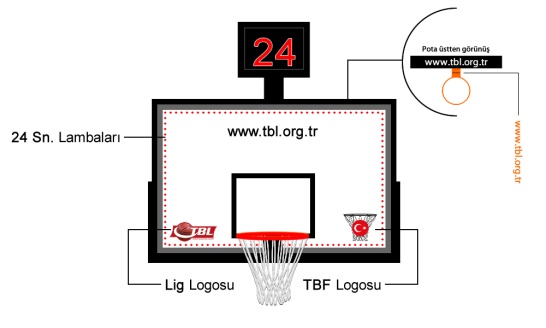 Ev sahibi kulüpler müsabakalarını oynadıkları salonda bir adet üzerinde çemberi monteli şekilde yedek çarpma levhası bulundurmak zorundadırlar.Çarpma levhaları ve taşıyıcı aksam sporcu yaralanmalarını önlemek üzere Uluslararası Oyun Kuralları’nda tarif edildiği şekilde koruyucu yastıklarla kaplanmış olmalıdır.Elektronik CihazlarScore-boardMüsabakaların oynanacağı salonlarda her iki potanın arkasına gelen tarafta oyun süresini gösteren saat, takım ve oyuncu faulleri, kullanılmış molalar, periyotlar ve sayıların gösterildiği elektronik score-board yer alacaktır. Merkezde ve tavanda çok yönlü score-board olması bu şartı iptal ettirmez.Score-boardlarda takım ismi, atılan sayıların toplamı, saat, oyuncu numarası, oyuncu faul adedi, mola sayıları ve takım faul toplamının  yer alması zorunludur.Televizyon yayınlarının daha kaliteli olması ve daha çok izleyici tarafından beğenilerek izlenmesi adına, her geçen gün geliştirilen televizyon yayın grafiklerine veri sağlayabilmek amacıyla, score-board, açık veri tabanı ile çalışan bir yazılıma entegre olup, bunun için gereken arayüz, donanım ve yazılıma sahip olacaktır. Her ev sahibi kulüp bu unsurları yayıncı kuruluşa sağlayacak, score-board tarafında gereken teknik desteği verecektir. Bu teknik desteğin verilmemesi durumunda o sahadan naklen yayın yaptırılmayacaktır. 24 saniye cihazları her iki çarpma levhasının üstünde ve kurallarda belirtilen yerlere monte edilmiş olacaktır. Çarpma levhasının çevresinde 24 saniye süresi tamamlandığında sesli ikaz ile aynı anda otomatik yanan kırmızı lamba bulunacaktır.Oyun saatinin sesli ikazı ile 24 saniye cihazının sesli ikazları, müsabakanın tam dolu oynandığı ortamda rahatça duyulabilecek ses şiddetinde ve birbirlerinden farklı tonda olacaktır.Elektrikli ve elektronik aletler vasıtasıyla müsabaka oynanırken veya faul atışları sırasında oyuncuların dikkatini dağıtacak herhangi bir görsel efekt veya gösteri yapılamaz. Topu Oyuna Sokma Sırası Göstergesi	Maçın başında yapılan hava atışında top kullanma hakkını elde eden takımdan sonra sırasıyla topu oyuna sokma hakkını gösterecek gösterge ev sahibi takım tarafından sağlanacaktır.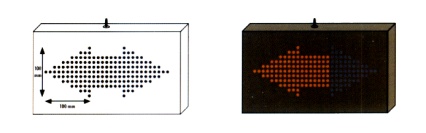 Maç TopuTKBL müsabakalarında, Ligler Direktörlüğü tarafından alınacak karar doğrultusunda tespit edilecek marka top(lar) kullanılacaktır. Seçilecek top(lar)’un Uluslararası Basketbol Federasyonu “FIBA” tarafından onaylı olması gereklidir.Ligler Direktörlüğü tarafından alınan kararın TBF Yönetim Kurulu tarafından onaylanması halinde TKBL’de yer alan tüm takımlar maçlarda tespit edilmiş aynı marka topları kullanacaktır.Ev sahibi takım misafir takıma müsabakadan bir önceki gün antrenmanlara 10-12 adet, müsabaka öncesi ve devre arasında kullanılmak üzere 6 -12 adet tespit edilmiş marka top temin etmek zorundadır.Genel Anons SistemiMüsabakaların oynanacağı salonlarda, seyircileri bilgilendirmek ve gerektiğinde ikaz anonslarının yapılmasını sağlamak amacıyla kullanılacak, en yoğun tezahüratta bile duyulabilecek güçte bir genel anons sitemi olacaktır.Genel anons sistemi seyircileri coşturmak veya tezahüratlarını yönlendirmek amacıyla kullanılamaz. Aksi davranışta bulunanlar Disiplin Kuruluna sevk edilirler.BÖLÜM–X TANITIM DOKÜMANLARI VE BASIN İMKANLARIGenel 	Ligler Direktörlüğü, Ligin tanıtımı ve geliştirilmesi amacıyla her türlü çalışmayı yapmakla yetkilidir. Kulüpler, bu çalışmaların sonuçlarına göre Ligler Direktörlüğü tarafından hazırlanacak veya hazırlatılacak logo, afiş, arka plan, salon içi ve dışı tanıtım flamaları ile bu konudaki tüm materyali hazırlamak, tarif edildiği şekilde kullanmak ve Ligin geliştirilmesi konusunda Ligler Direktörlüğü ile koordineli çalışmayı taahhüt eder.	Ayrıca Lig için alınacak sponsorlara kendi mecralarında sponsorluk anlaşmasına uygun şekilde yer açmakla yükümlüdürler.Lig RehberiLigin genel tanıtımı, Ligde yer alan takımlar ve sporcular hakkında dokümanter ve istatistiki bilgiler ile geçmiş sezon bilgilerinin yer aldığı Lig Rehberi Ligler Direktörlüğü tarafından yayınlanır.Lig Rehberi, prensip olarak Lig başlamadan veya oynanırken yayınlanır. Gerek duyulması halinde özel günlerde de ara yayınlar yapılabilir. Lig Rehberi ticari değer taşıyabilir ve rehbere reklam alınabilir. Kulüpler, Lig Rehberi için kendileri ile gerekli bilgileri ve dokümanları sağlamak zorundadır. İlan edilen tarihlere kadar gerekli dokümanları öngörülen kalite ve evsafta Ligler Direktörlüğüne teslim etme konusunda ihmalleri görülen kulüpler Disiplin Kuruluna sevk edilir.Kulüp Internet Sayfası 	TKBL’de yer alan kulüpler tamamıyla basketbol şubelerine özgün ve bu branşla ilgili bilgileri içeren internet sayfası açmak ve bu sayfayı sürekli güncel tutmak zorundadır. Maç Tanıtım Broşürü Ev sahibi kulüpler her maç öncesi medya mensupları ve ilgili kişilere dağıtılmak üzere, kendi ve misafir takımla ilgili istatistiksel bilgileri, sakatlıklar, antrenör görüşleri, Ligin genel durumu ile takım kadroları ve resmi görevlileri tanıtan Maç Tanıtım Broşürü hazırlayacaklardır. Broşürler kulüp seçimine bağlı olarak basit ve fotokopi ile hazırlanmış olabilir.Lig ile ilgili genel bilgiler her hafta Ligler Direktörlüğü tarafından kulüplere sağlanacaktır.Broşürün ölçü ve içeriğinde bir standart sağlamak amacıyla Ligler Direktörlüğü tarafından hazırlanmış forma sadık kalınması tavsiye edilir.Maç Tanıtım Broşürü’nde Lig Logosu ve Lig Sponsorları yer alacaktır.Tesis İçi ve Dışı Dekorasyon Her kulüp ev sahibi olduğu müsabakalarda maçın oynanacağı tesisi ev sahibi ve misafir kulübün karakteristik renk ve alametlerine uygun şekilde bayrak, flama ve benzeri malzeme ile donatmalıdır.Salonların iç kısmında Türk Bayrağı, Federasyon Bayrağı, Lig Bayrağı ve üzerinde Lige katılan tüm kulüplerin logoları bulunan bayrak yer almak zorundadır. Bunların şekli ve boyutları Ligler Direktörlüğü tarafından kulüplere bildirilecektir. Ayrıca müsait olan salonlara Ligler Direktörlüğü tarafından sağlanacak tüm takımların bayrakları da asılacaktır. Takımlar bu amaçla Ligler Direktörlüğüne yeterli sayıda kulüp bayrağını temin edeceklerdir.Salon dışında en iyi görünür yerlere en az iki adet maç afişi asılacaktır. Afiş özellikleri ve boyutları Ligler Direktörlüğü tarafından kulüplere bildirilecektir. Salon dışında Türk Bayrağı, Federasyon Bayrağı, Lig Bayrağı, ev sahibi ve misafir takımların bayrakları ve Lig logolu, salon ebatlarına uygun ve görünür şekilde bir bez afiş asılı olacaktır. Misafir takımlar bayraklarını maç öncesinde ev sahibi takıma temin etmek zorundadır. Tüm bayrak ve flamalar kendi sınıfları içinde aynı boyutta olacaktır.İstatistik HizmetleriTKBL bünyesinde oynanacak tüm maçların istatistikleri Ligler Direktörlüğü tarafından tutulacak, tasnif edilecek ve internet sitesinde yayınlanacaktır.  Müsabakalarda Ligler Direktörlüğü izni olmadan başka bir kuruluş tarafından istatistik tutulamaz.Televizyon naklen yayınlarına istatistik desteği Ligler Direktörlüğü tarafından verilecektir.Her salonda dört (4) kişiden oluşacak istatistik ekibinin cihazlarıyla birlikte rahatça görev yapabileceği, masa hakemlerine yakın ve oyunun izlenmesine engel teşkil etmeyecek görüntü alanına sahip yerde bir çalışma masası olacaktır. Bu mahalde bir adet çalışır durumda bilgisayar, bir adet 30 sayfa/dk. hızında lazer yazıcı, kablolu ADSL internet bağlantısı, elektrik bağlantısı mevcut olmalıdır.İstatistik masasının yerinin TV spiker ve yorumcusu ile yan yana bulunması gereklidir.Ev sahibi kulüp canlı istatistik yayını sağlanması adına her türlü desteği sağlayacak, bu hizmetin eksiksiz yapılabilmesi için tüm önlemleri alacak ve TBF istatistik ekibine elinden gelen yardımı yapacaktır. Canlı yayının aksaması veya yapılamaması durumunda ev sahibi takım Disiplin Kuruluna sevk edilecektir.İstatistik ekibi Ligler Direktörlüğü tarafından belirlenen standart kıyafetlerle görev yapacaktır.Müsabaka Video Kayıtları	Her kulüp ev sahibi olduğu müsabakaların video kaydını en geç müsabaka bitiminden yarım saat sonra varsa TBF’nin belirleyeceği FTP adresine yüklemek veya ilgili maçın CD’sinin bir kopyasını TBF Komiserlerine, bir kopyasını ise misafir takım temsilcisine teslim etmek zorundadır. Görüntüleri maç bitiminden sonra CD olarak teslim etmeyen, 6 saat içinde de TBF tarafından verilmiş FTP adresine yüklemeyen kulüpler TBF Disiplin Kuruluna sevk edilir.Basın Tribünü Müsabakaların oynanacağı salonlarda basın mensupları için en az 25 kişinin yazarak görev yapabileceği basın tribünü olmalıdır. Basın tribünü, sahayı uzun kenardan görebilecek salonun herhangi bir yerinde veya dip çizgilerin arkasından görebilecek saha zemininde ve iki metre ilave alan ile arasında başka bir engel olmayacak şekilde konumlandırılmalıdır.Basın için ayrılacak bölgenin oyunun izlenmesine engel teşkil etmeyecek görüntü alanına sahip ve basın çalışma merkezine kolayca ulaşılabilecek yerde olması gereklidir. Bu mahalde elektrik bağlantısı mevcut olmalıdır.Ev sahibi kulüp basın tribünü için ayrı güvenlik önlemleri almakla yükümlüdür.Foto Muhabiri ve TV Personeli Foto muhabirleri sahada TSYD tarafından hazırlanmış özel görevli önlükleri ile görev yapacaktır. Basın Park Alanı olarak, görevli basın mensupları için genel park alanından ayrı bir ücretsiz park yeri rezerve edilmesi tavsiye edilir. Basın mensuplarının bu alanı rahat bir şekilde kullanımı için özel geçiş kartı gibi tedbirler ev sahibi kulüp tarafından alınacaktır.TV ve radyo canlı yayın teknik ekibi ve kameramanlar (yorumcu ve spikerlerin dışında) kendilerinin hazırlayacağı kırmızı fon renginde olacak ve üzerinde büyük harflerle ‘TV’ veya RADYO yazacak yelekleri giymek ve bu şekilde görev yapmak zorundadırlar. Bu şekilde de Ligler Direktörlüğü tarafından sağlanacak akreditasyon kartlarını takma zorunlulukları devam etmektedir.Maç Sonrası Basın ToplantısıHer müsabakadan en geç on beş (15) dakika sonra “Basın Toplantısı” yapılacaktır. Basın toplantısının organizasyon sorumluluğu ev sahibi kulübe aittir. Basın toplantısı için gerekli mekân, müsabakaların oynanacağı salonlarda, ev sahibi kulüpler tarafından hazırlanacaktır.Basın toplantılarına müsabakayı oynayan her iki kulüp takımının 
antrenörleri ve maçta oynamış birer adet sporcuları katılacaklardır. Her iki takımın mensupları, basın toplantısına beraber katılmak istemiyorsa, önce mağlup takım antrenörü sonra galip takım antrenörü basın toplantısı yapacaktır.Basın toplantıları ve yayıncı kuruluşlar ile röportaj esnasında konuşmacıların arkasında arka plan panosu yer alacaktır. Bu pano aşağıdaki örneğe uygun olarak mekanın fiziki özelliğine göre, oturma konumda 2 m x 1,5 m, ayakta konumunda ise 1 m x 1,5m boyutlarından küçük olmayacak şekilde üretilmelidir. TBF logoları ve Lig ibareleri  toplam reklam alanı tutarının ¼’ünden az olmayacak şekilde pano üzerine düzenli şekilde yerleştirilecektir.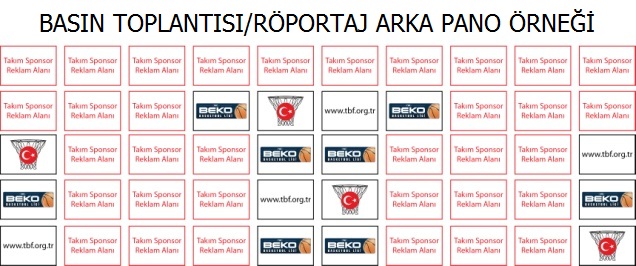 Basın toplantılarında temel dil olarak Türkçe kullanılacaktır. Kulüpler, Türkçe bilmeyen yabancı antrenörleri ve/veya sporcuları için, konuşmaları Türkçeye, basın mensuplarının sorularını soru yöneltilen kişinin anlayabileceği lisana çevirebilecek kapasitede yetkin bir tercüman bulunduracaklardır.Oynanan müsabakayla ilgili olarak basın toplantıları ve röportajlar konusunda aksaklığa neden olanlar ve kurallara aykırı davranışlarda bulunanlar Disiplin Kuruluna sevk edilir.Kulüp Pazarlama ve İletişim Sorumlusu	Kulüpler sezon öncesi basınla ilgili konularda gerektiğinde Ligler Direktörlüğünün temasa geçebileceği ve birlikte çalışacağı bir Pazarlama bir de İletişim (Halkla İlişkiler) Sorumlusu atayacaklardır.Takım Organizasyon Yapısı ve Pazarlama Faaliyetleri YönergesiAyrıca Kulüpler Takım Organizasyon Yapısı ve Pazarlama Faaliyetleri Yönergesi’nde yer alan tüm organizasyon ve pazarlama çalışmalarını eksiksiz olarak yerine getirmek zorundadırlar.Lig Logosunun Basılı Evraklarda KullanımıKulüpler TKBL faaliyetlerinde kullanacağı yazışma kâğıdı, zarf, maç posteri, program, bilet ve benzeri tüm basılı evraklarda belirtilen ölçülerde Lig logosu yer almasına özen göstereceklerdir. Aksi davranışta bulunanlar Disiplin Kuruluna sevk edileceklerdir.BÖLÜM–XI TV VE RADYO CANLI YAYINLARI VE MAÇTAN GÖRÜNTÜ ALINMASIGenelTBF Ana Statüsü’ne göre Federasyon faaliyetleri kapsamında basketbol müsabakalarının televizyon, radyo veya internet aracılığı ile yayınlanmasına; söz konusu yayınların düzenlenmesine ve programlanmasına münhasıran Basketbol Federasyonu Yönetim Kurulu yetkilidir.Buna göre TBF, Ligin ve Türkiye Kupası ile Cumhurbaşkanlığı Kupalarının, Yıldızlar Geçidinin (All-Star) ve diğer Federasyon faaliyetlerinin resmi yayın haklarının, teklif edilen en uygun koşullarla satışını yapar. İlgili yayın gelirleri, mevzuat ve Lig Kurulunda alınan görüşler çerçevesinde kriterler oluşturarak Lige takımı katılan kulüplere dağıtılır.TBF tarafından imzalanmış bir sözleşme ile belirlenen resmi bir yayıncısı bulunmayan liglerde maçların yayın hakkı ev sahibi takımın kulübüne aittir.Karma Alan  (Mixed Zone)	Karma Alan, her salon için soyunma odaları çıkışı ile takım otobüsleri arasında belirlenecek bir alan olup, bu alanda yazılı basın, radyo ve TV muhabirleri maçtan sonra basketbolcularla röportaj yapabilir. Bu alan Ligin resmi yayıncısının ve onun dışında kalan medya organlarının görüntülü veya görüntüsüz röportaj yapabilme, böylece Ligimizi daha geniş kitlelere duyurma imkanı yaratması açısından önemlidir. Takım mensupları tesislerden çıkış yapana kadar izleyecekleri yolun etrafı bariyer sistemi ile çevrilmeli, röportaj yapmak isteyen tüm medya mensuplarının sporcu ve teknik kadro çıkış yolunu engellemeden kendileriyle rahatça röportaj yapabilmeleri sağlanmalıdır. Bu alana sadece soyunma odalarından değil aynı zamanda basın bölümü ve medya çalışma odasından da kolay erişim olmalıdır. Bu alan en az 10 medya üyesi (kameraman ve teknisyenler dahil) alabilecek kapasitede, aynı zamanda halka açık bölgeden yalıtılmış olmalıdır.Ligin Resmi Yayıncısı Bulunduğunda Yayın İlkeleriLigin resmi bir yayıncısı olduğu takdirde, maçlardan TV canlı yayını yapılsın veya yapılmasın, maçı ve kişileri görüntülemek üzere saha içine, tribünlere, giriş için akreditasyon gereken hiçbir bölgeye (soyunma odaları, koridorları, resmi yayıncı röportaj alanı vb.) resmi yayıncıya ait olanlar ve resmi yayıncının izin verdikleri dışındaki TV kameraları ile video çekimi yapan fotoğraf makinelerinin alınması ve herhangi bir cihazla görüntü alınması yasaktır.Eğer kamera veya herhangi bir görüntü kayıt cihazı ile maça gelen medya mensubu bulunuyorsa, bu kameraların kesinlikle içeriye alınmaması, oyun alanı dışında güvenlikli bir bölümde maç sonrası yapılacak olan basın toplantısına kadar saklanması gerekmektedir.Basın toplantısına tüm kameralar girebilir ve çekim yapabilir. Ancak giriş ve çıkış yaparken çekimin yasak olduğu yukarıda belirtilen alanlardan geçilirken çekim yapılması kesinlikle yasaktır.Resmi yayıncıya ait olanların dışındaki kameralar karma alanda da çekim yapabilir. Resmi yayıncı dışındaki yayıncı kuruluşlar, maç sonrası basın toplantısı ve ev sahibi takım ile yayıncı kuruluş tarafından birlikte belirlenen karma alan bölgesinde röportaj yapabileceklerdir.Kameraların güvenlikli bir yerde emanete alınarak maç sonrası basın toplantısına kadar oyun alanına alınmamaları ev sahibi takım sorumluluğundadır.TBF’ye ait kameralar her türlü aktüel çekimi yapabilir.Bu maddedeki yasaklara uyulmasını sağlamayan kulüpler Disiplin Kuruluna sevk edilirler.Canlı Yayın Teknik İlkeleriCanlı yayın yapan kuruluş, basketbola ve yayınını yaptığı basketbol ligine ilginin artması amacıyla layıkıyla canlı yayın gerçekleştirmek için her türlü hazırlığı yapmak durumundadır.Kamera sayısıResmi yayıncının olduğu liglerde Normal Sezon ve Play-Off karşılaşmaları için en az 8 adet, final karşılaşmaları için en az 10 adet  kamera kullanılacaktır. Resmi yayıncı olmayan lig/liglerde ise Normal Sezon ve Play-Off karşılaşmalarında en az 4 adet, final karşılaşmaları için en az 8 adet kamera kullanılacaktır.Kamera pozisyonlarıSabit kameralar seyircilerin toplu olarak bulunduğu bölümleri çekebilecek şekilde tirübün ve pota altlarında, aktüel kameralar hakem masasının iki yanında jimmy jib kameralar ise pota arkalarında olacak şekilde konumlandırılmalıdır. Protokol bölümlerine hiçbir şekilde kamera konulmayacaktır.Jimmy jib hiçbir şekilde maçı etkilemeyecek şekilde çekim yapmalıdır.YorumcularGörevli masasında ev fazla 3 kişi olacak şekilde yer alabilirler. Yorumcular maça, basketbola ve liglere ilgiyi arttıracak şekilde maçı anlatmalı, yorumcu ekibinde uzman görüşlere de yer verecek nitelikte en az bir yorumcu bulunmalıdır.Tekrarlar ve ağır çekimCanlı yayınlanan karşılaşmalarda salon içindeki ekranlarda pozisyon tekrarlarının ve ağır çekim görüntülerinin gösterilmesi yasaktır.Görüntülerin salona yansıtılmasıGörüntülerin salonda bulunan ekrana yansıtılabilinmesi için gerekli olan kablolamanın yayıncı kuruluşun kolaylıkla erişebileği bir noktaya çekilmesi gerekmektedir.Yayınlanmayacak görüntülerTBF ile sözleşme imzalamış veya TBF’den izin almış herhangi bir yayıncı, canlı yayın süresince meydana gelen şiddet içerikli ve genel ahlağa aykırı görüntüler ile genel itibarıyla seyiricleri rahatsız edebilecek hiçbir görüntüyü yayına veremez.Maç DVD'siMaç sonrası yayıncı kuruluş tüm maç görüntüsünü içeren yüksek kalitede 2 adet maç DVD'sini TBF yetkilisi ya da ev sahibi takım yetkilisine vermek zorundadır. Canlı yayın olmayan karşılaşmalarda ev sahibi takım tüm maç görüntüsünü içeren yüksek kalitede 2 adet maç DVD'sini maçtan sonra en geç 45 dakika içerisinde TBF yetkilisine 1 adet, misafir takım yetkilisine 1 adet vermek üzere hazırlamak zorundadır. Bu kurala aykırı davranan kulüpler Disiplin Kuruluna sevk edilirler.TV Grafik	Yayıncı kuruluş yayın sözleşmesinde belirtildiği şekilde canlı yayın grafiklerini yayınlarda kullanmak için gerekli yazılım, teknoloji, ekipmanı ve personeli sağlamak ve çalıştırmak durumundadır.Ligin Resmi Yayıncısı Bulunmadığında Yayın İlkeleriCanlı YayınResmi yayıncı bulunmadığı durumlarda bir kuruluş herhangi bir maçın canlı yayınını gerçekleştirmek üzere ev sahibi takımın kulübüne başvurur. Kulüp eğer bu başvuruyu olumlu karşılarsa izin almak üzere TBF Ligler Direktörlüğüne başvurur. TBF Ligler Direktörlüğü canlı yayına engel bir durum olmadığı ve yayıncının genel yayın ilkelerine uyacağına dair şartlar sağlandığında izin verir. Bu amaçla yayıncı kuruluştan bilgi, belge, taahhüt vb. istenebilir.Bu durumlarda mali konular ve diğer koşullar ev sahibi takımın kulübü ile yayıncı kuruluş arasındaki görüşmelerle anlaşmaya bağlanır.TBF, kulübün canlı yayın gerçekleştirecek kuruluşla anlaşıp bildirdiği yayın şartlarını müsabaka görevlilerine iletir ve bu şartların yerine gelmesini gözetir.Canlı yayın yapan kuruluşlar yukarıda belirtilen canlı yayın teknik ilkelerine uymak zorundadırlar.TV canlı yayını yapan kuruluşlar kapsamlı ve anlaşılır şekilde bilgi veren bir TV grafik sistemini kullanmak zorundadırlar.TBF tarafından izin verilmeyen kuruluşlar canlı yayın gerçekleştiremez.Eğer kulüp tarafından aksi belirtilmemişse:Sadece bir kuruluşa canlı yayın izni verilir.Canlı yayının olmadığı maçlarda haber amaçlı olarak tüm kuruluşlar ses ve görüntü kaydı yapabilirler.TBFTV.ORG, TBF tarafından web canlı yayın hakkı başka bir kuruluşa verilmeyen maçlardan canlı web yayını yapmaya, bunun için çekim yapma veya yapılan çekimden sinyal alma ve dilediği web sitesinden yayın yapma hakkına sahiptir.BÖLÜM–XII REKLAM HAKLARI VE KULLANIM STANDARTLARIGenelLigler Direktörlüğü, Ligin ve katılan kulüplerin mali yönden güçlenmesi açısından her türlü çalışmayı yapmakla yükümlüdür. Bu yükümlülükle Ligler Direktörlüğü Lig için bir ya da daha fazla sponsorla anlaşma yapabilir. Bu durumda yönergede belirtilen Lig logosunun kullanılacağı yerlerde sponsor logoları kullanılabilir.TKBL’de yer alacak kulüpler, Ligler Direktörlüğü kararlarına,  bu yönergede belirtilen reklamlarla ilgili kurallara ve bu yönerge doğrultusunda çizimlerle hazırlanmış kullanım standartlarına kesinlikle riayet etmek zorundadır. Aksi davranışlarda bulunan kişi ve/veya kurumlar Disiplin Kuruluna sevk edilir.TKBL’yi oluşturan tüm unsurlar, Lig faaliyetlerini uyumlu bir ortamda sürdürmek ve kamuoyunda standart fikir oluşumunu sağlamakla yükümlüdür. Bu amaçla ortamın ve faaliyetlerin standardı ile takımların kendi içindeki uyumunu sağlamak zorundadır.Teknik Teçhizat ve Oyun Sahası ReklamlarıPota, Çarpma Levhası ve DesteklerPota gövdesi, çarpma levhası, çember ve çarpma levhası destekleyici 
metal ekipmanlar üzerinde hiçbir reklam bulunamaz.Pota imalatçısının markası veya logosu yer alabilir. İmalatçı ismi veya logosu 250 cm2’den büyük olamaz ve sadece yan yüzlerde olabilir.Pota desteklerinin ön tarafındaki koruyucu malzeme ile kaplı alanda aşağıdaki çizimde belirtildiği şekilde reklam yer alabilir.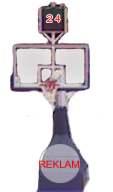 Skor Gösterge Panosu (score-board)Skor Gösterge Panosu üst veya alt kenarı ile iki yanına olmak üzere toplam üç kenarına, skor göstergesinin herhangi bir fonksiyonuna engel olmamak ve görüşü kısıtlamamak şartı ile reklam alınabilir.Orta Saha ve Serbest Atış BölgesiOrta saha dairesi ve serbest atış bölgesi (faul atış yarım çemberi ve bunun faul atış çizgisine göre simetrik iz düşümü) içine, her üç bölgede de aynı reklam olması veya iki serbest atış bölgesinde aynı, orta saha dairesinde ayrı reklam olması ve oyun sahası çizgilerinin açık bırakılması şartı ile reklam alınabilir.Oyun SahasıOyun sahasını belirleyen çizgiler içinde herhangi bir reklam bulunamaz(Orta saha dairesi ve serbest atış bölgesi hariç).TV kameralarının bakış yönünden bakıldığında okunabilecek şekilde oyun sahasının içinde orta çizginin sağ ve sol tarafında çizimde gösterildiği gibi Ligin adı veya logosu yer alacaktır.Dip çizgilerden sonraki iki (2) metrelik ilave alan içinde orta sahadan bakıldığında sağ tarafta çizimde gösterildiği gibi Ligin adı veya logosu yer alacaktır. Sol tarafta ise ev sahibi kulübün internet sayfası adresi veya aynı ebatlarda birer adet reklam bulunabilir.Ligin sponsor firma adı altında oynanması halinde; Ligin isim ve/veya logo yeri için ayrılan yerlerde (360 cm x 120 cm) Ligler Direktörlüğü tarafından belirlenecek sponsor logosu ve/veya ismi kullanılabilir.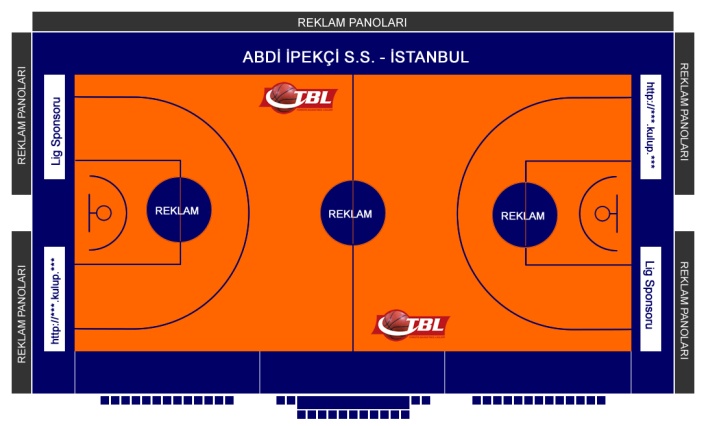 Salon, kulüp, şehir, kuruluş vb. isimler oyun sahası kenar çizgilerini çevreleyen 1.35 metrelik ilave alan içinde ve saha çizgilerinden en az 30 cm. uzağına yazılmalıdır.Oyun sahası sınır çizgileri dışında, çizgilere en az 1.35 metre mesafede parke zemin üzerine konulacak hareketli panolarda veya tribün duvarında reklam bulunabilir. Reklam panolarının üst kenarları, oyuncuların zarar görmesini önlemek amacı ile koruyucu malzeme ile kaplanmalıdır.Görevli Masası, Yedek Sıraları ve Oyuncu Değiştirme KüpleriGörevli masasının ön yüzünde Lig tanıtım panosu yer alacaktır. Panonun dizayn ve ölçüleri her salon için Ligler Direktörlüğü tarafından bildirilecektir. Pano, masa yüksekliği ile aynı yükseklikte yerleştirilmelidir.Yedek oyuncuların oturma koltuklarının arkalarına reklam alınabilir. Reklamlar her iki takım için tahsis edilen koltuk arkalarının tamamında aynı olmak zorundadır.Ligler Direktörlüğü tarafından imal/temin edilecek oyuncu değiştirme küplerinin ön yüzeyinde ve üzerinde Lig logosu yer alacaktır. Lig logosunun kullanımı Lige sponsor bulunması halinde Ligler Direktörlüğü tarafından değiştirilebilir. Bu küplerin diğer yüzlerinde ise reklam bulunabilir. Hakem KıyafetleriTKBL’de görev yapacak Hakemler ve Masa Görevlileri Ligler Direktörlüğü ve MHK tarafından beraberce belirlenecek kıyafetleri giyeceklerdir.Hakem ve Masa Görevlileri kıyafetlerinde Lig logosu yer alacaktır.Hakem üniformalarının imalatçı logosu 12 cm²’den büyük olamaz.Hakem, masa ve istatistik görevlilerinin kıyafetlerinde reklam yer alabilir. Reklamların kullanımına ait esaslar TBF tarafından belirlenir.Antrenör ve Antrenör Yardımcıları	Antrenör ve yardımcıları sahaya pantolon ve gömlek (istenirse takım elbise ve kravat) ile çıkmak, yönetici dâhil yedek sırasında oturan tüm teknik ve idari kadro bir örnek giyinmek zorundadır. 	İstisna: 	Masör, kondisyoner ve malzeme sorumlusu kulüp logosunu taşıyan eşofmanını (şort olmamak kaydıyla) giyebilir.Sporcu KıyafetleriGenel 	Bir takımın sahaya çıkan bütün sporcularının forma, şort, eşofman ve ısınma tişörtleri bir örnek olmalıdır. Herhangi bir oyuncu takım arkadaşlarının giydiğinden farklı bir detay (renk, desen, reklam, üreticinin markası vb.) taşıyan bir malzemeyle sahada yer alamaz. TKBL’nin yapılacak sponsorluk anlaşmasında sponsor firma adı altında veya sponsor logosu ile oynanması mecburiyeti halinde Lige katılan tüm kulüpler kıyafetlerinde o sponsorun logosunu Federasyon Yönetim Kurulunca belirlenen aşağıdaki biçimde taşımak zorundadır.Sporcuların çenelerini ve dişlerini korumak amaçlı kullandıkları dişliklerin ve forma/şortlarının dışında kalan görünen yerlere yapıştırılan sağlık amaçlı bantlar ten renginde veya saydam olmalıdır.Kulüpler, oynayacakları ilk Lig maçından en geç 15 gün önce seçtikleri  forma ve şortların birer örneği (açık ve koyu renklerde) ile formaların ön ve arka yüzlerinin fotoğraflarını Ligler Direktörlüğüne ulaştırıp onaylatmak zorundadır. Hiçbir sporcu giyiminde görüntüyü bozacak şekilde, forma ölçüsünü bedenine uydurmak için olsa bile hiçbir materyal asamaz, dikemez veya yapıştıramaz.Formalar 	Formalar kolsuz, atlet biçiminde, renk ve desenleri itibariyle hakemler ile izleyenlerin oyunu takip etmesini güçleştirmeyen özelliklerde olmalıdır. Takımlar, formanın ana bir rengi olmak şartıyla desenli formaları tercih edebilir. Ancak bu durumda numaraların gayet rahat okunabilecek şekilde düz bir zeminin üzerine kontrast renkte basılması gerekir.Forma numaralarında 4’ten 55’e kadar olan sayılar kullanabilir. Ancak 20’ den sonra birler hanesinde 6-9 rakamları kullanılmaz(Örnek: 26, 27, 28, 29, 36, 37, 38, 39, 46, 47, 48, 49 sayıları).Formanın ön yüzündeki detaylar aşağıdaki şartlara uymalıdır:İmalatçı firmanın logosu formanın ön yüzünde yer alabilir ancak kapladığı alan 12 cm2’yi aşmamalıdır. İmalatçı firma logosu sağ omuz tarafında olacaktır.Oyuncunun numarası ön yüzde iyi görünen bir yerde bulunmalı, numaranın yüksekliği en az 10 cm olmalıdır. Formanın ön yüzündeki diğer isim, işaret ve reklamlar numaraya 5 cm'den yakın olamaz.Kulübün ismi, logosu ya da sembolü formanın ön yüzünde yer alacaktır. Ancak;İsim, göğüs reklamının mutlaka üzerinde yer almalıdır.Harflerin yüksekliği 8 cm’yi aşmamalı, kulübün ismi iki satır ise harf yüksekliği 6 cm olmalıdır.Formada kulübün ismi değil, logo ya da sembolünün bulunması durumunda, söz konusu amblem yine reklamın üzerinde yer almak kaydıyla, 100 cm2’den küçük ve 200 cm2’den büyük olamaz.Formanın ön yüzünde yalnızca bir markanın reklamına izin verilir. Reklamın genişliği 40 cm’yi, söz konusu logoda kullanılan harflerin yüksekliği 8 cm’yi aşamaz. Logonun iki satır olması durumunda harflerin yüksekliği maksimum 6 cm olacaktır.Lig logosu formaların ön yüzünde (9 cm x 2,5 cm) ve sol omuz yönünde çizimlerde belirtildiği şekilde yer alacaktır. Lig için bir sponsor bulunması halinde bu bölüm kompozit logo (sponsorlu Lig logosu) için kullanılacaktır. Bu durumda TKBL logosu formanın arkasında Ligler Direktörlüğü tarafından belirlenecek bölümde yer alır.Formanın arka yüzündeki detaylar aşağıdaki şartlara uymalıdır;Sırt numarası en az 25 cm yükseklikte olacak ve formanın arka yüzeyini ortalayacak şekilde yer alacaktır.Sırt numarasının üst kısmında 6-8 cm yüksekliğindeki harflerle oyuncunun adı veya soyadı büyük harflerle yazılacaktır. Formaların arkasında yer alacak oyuncu isimleri veya soyadları oyuncunun tercihine göre yazılabilecektir.Kulüplerin sırt numaralarının altında kulübün şehri, yüksekliği 6-8 cm olan büyük harflerle yer alabilir. İsteyen kulüpler aynı alana formalarının ön yüzüne aldıkları reklamın dışında ikinci bir reklam alabilirler. Ancak buradaki reklamın sırt numarasının okunuşuna engel ve yüksekliğinin 8 cm'den fazla olmaması gereklidir.Takımlar, formalarında, TKBL toplu yayın hakkını elinde bulunduran kuruluşun rakiplerine ait reklam bulunduramazlar.Oyuncular, görülmeyecek şekilde takım formalarının altına ince bir iç tişört giyebilirler.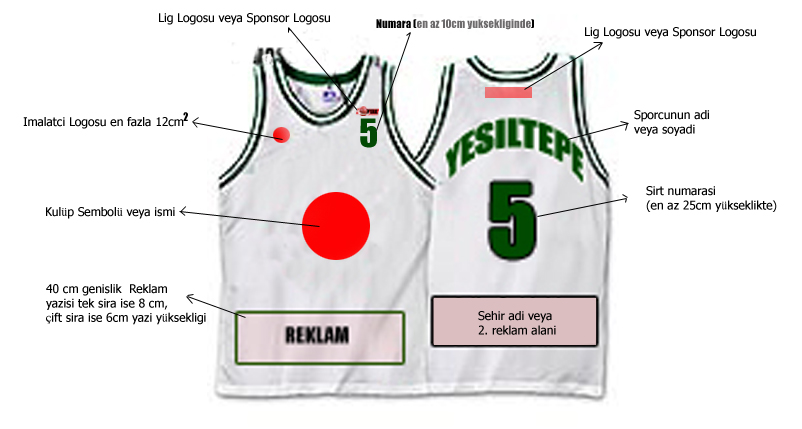 ŞortlarŞortların görünümü aşağıdaki şekilde olacaktır:Şortun sol paçasında oyuncunun numarası, formanın ön yüzündeki numarayla eşit büyüklükte olacak şekilde yer alacaktır.İmalatçı firmanın logosu, 12 cm’yi aşmayacak şekilde numaranın yer aldığı paçanın aksi tarafındaki paça üstünde yer alabilir.Şortun sol paçasında numaranın üstünde Lig logosu olacaktır. Lig logosunun kullanımı Lige sponsor bulunması halinde Ligler Direktörlüğü tarafından değiştirilebilir.Kulüpler şortun herhangi bir kenarına (sadece bir kenar) üçüncü bir reklam alabilirler. Bu reklamların büyüklüğü herhangi bir boyutu 10 cm’yi aşmayacak (yükseklik, genişlik ve çap) şekilde olacak ve merkezi kenar dikiş hizasına gelecek şekilde yerleştirilmiş olacaktır.Şort paçasının iç tarafına ve şortun arkasına kesinlikle reklam alınamaz.Sporcular şortun altına giyecekleri taytlarının şortun aynı renginde ve dizlerinin üstünde olması gerekmektedir.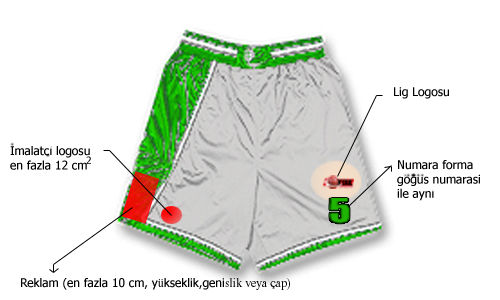 Çoraplar	Çoraplar en çok diz altına kadar yükseklikte olup, tüm takımın bir örnek olmak üzere sadece beyaz ya da formanın renklerinden birisi olabilir. Üzerinde işaret olarak sadece marka, kulüp logosu ve/veya en fazla üç ince çizgi bulunabilir. Çorapta herhangi bir reklam yer alamaz. Yalnızca imalatçı firmanın logosu, 12 cm2'yi aşmayacak şekilde yer alabilir.EşofmanlarTakım ismi, logo veya sembolleri eşofmanların ön yüzünde olacaktır. Takımlar dilerse arka yüzde de aynı işaretlere yer verebilir.Eşofmanların sol kolu üzerinde omuz hizasının altında Lig logosu yer alacaktır.  Lig logosunun kullanımı Lige sponsor bulunması halinde Ligler Direktörlüğü tarafından değiştirilebilir.Eşofmanlarda reklam yer alabilir.	İmalatçı firmanın logosu, 12 cm2'yi aşmayacak şekilde yer alabilir.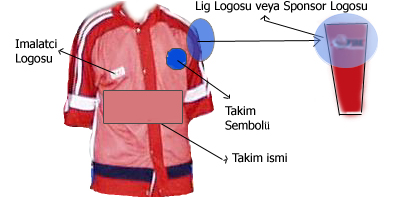 Isınma tişörtleri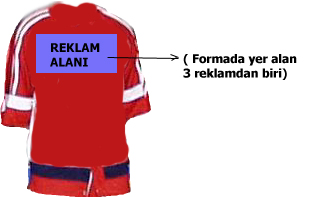 Sporcular maç öncesi formalarının üstüne ısınma tişörtleri giyebilirler. Ancak bu tişörtler tüm oyuncularda tip, renk, imalatçı ve reklamları bakımından tamamıyla aynı olmalıdır.Isınma tişörtlerinde reklam yer alabilir.Takımların isim, logo veya sembolleri tişörtlerinin ön yüzünde olacaktır. Takımlar dilerse arka yüzde de aynı işaretlere yer verebilir.Isınma tişörtlerinin sol göğüs hizasında Lig logosu yer alacaktır. Lig logosunun kullanımı Lige sponsor bulunması halinde Ligler Direktörlüğü tarafından değiştirilebilir.Isınma tişörtlerinde imalatçı firmanın logosu, 12 cm2'yi aşmayacak şekilde yer alabilir.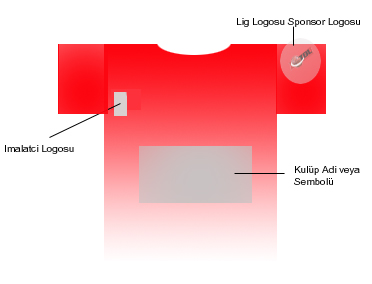 Oyuncuların bu yönergelere aykırı olarak başka aksesuar giymesi yasaktır.	İstisna: 	Oyuncular ancak yazılı doktor tavsiyesi olması halinde şortun altına daha uzun tayt giyebilirler.Oyuncular saç bandı, bileklik, dizlik vb. aksesuarlarında herhangi bir reklam taşıyamazlar. Bu tür malzemelerde yalnızca üretici firmanın logosu bulunabilir.Reklam Yasağı ve Sponsorluk KısıtlamasıLigin sponsor firma adı altında oynanması için Ligler Direktörlüğü tarafından anlaşma sağlanmış ve bu anlaşmanın TBF Yönetim Kurulu tarafından onaylanmış olması halinde Ligde yer alan kulüplerin bu firmanın sektörel rakibi olan firmalarla isim sponsorluğu anlaşmasına girmesi TBF Yönetim kurulu iznine tabidir.Kulüpler yapacakları sponsor anlaşmalarını ivedilikle Ligler Direktörlüğüne bildirmek zorundadırlar. Kulüplerin anlaşma yaptığı firmanın sektörel hakları ve anlaşma şartları Ligler Direktörlüğünün Lig sponsorluğu görüşmeleri sürecinde dikkate alınır ve kulüp haklarının korunması sağlanır. Lig sponsorluğu için anlaşma yapılmasından sonra kulüpler bu sponsorluk hükümleri ile ters düşen anlaşma yapamazlar.Takımlar forma, eşofman ve ısınma tişörtlerinde bira dışındaki alkollü içki markalarını, sigara ve ilaç markalarını reklam olarak taşıyamazlar. Reklam yasağında Uluslararası Olimpiyat Komitesinin ve diğer ilgili kurumların listesi geçerlidir.CezalarReklamlarla ilgili maddeler görevli Lig Komiserleri ve Teknik Komiserler tarafından takip edilecek ve aksayan hususlar rapor edilecektir.Rapor edilen konular, Lig Direktörü tarafından değerlendirilecek ve aksine davranışlarda bulunan kulüpler ilk aşamada Disiplin Kuruluna sevk edilecektir. Aksaklıkların düzeltilmemesi halinde konu Ligler Direktörlüğü tarafından incelenir ve TKBL’nin menfaatleri doğrultusunda karar verilir.BÖLÜM–XIII İTİRAZLAR, İDARİ VE DİSİPLİN CEZALARISorumluluklarTKBL bünyesinde yer alan yöneticiler, görevliler, teknik personel ve sporcular, TKBL ile ilgili yayınlanmış bütün yönerge, yönetmelik, sirküler ve teamülleri bilmekle yükümlüdürler. Kulüplerin bünyesindeki yabancı uyruklu sporcu veya antrenörlerin Türkçe bilmemeleri mazeret olarak gösterilemez. Kulüp mensupları toplum önünde gelişen ve sonuçları kamuoyuna yansıyan tüm olaylarda örnek teşkil edecek davranış içinde olmak, resmi görevliler ile saygı ve centilmenlik esasları dahilinde ilişkide bulunmak zorundadır.Bütün kulüpler, yönetici, teknik personel, sporcular ve taraftarlarının kurallara aykırı davranışlarından sorumlu olup bu konudaki aksine davranışlardan ötürü verilecek ceza ve yaptırımları yerine getirmeyi kabul eder.TKBL’nin ilgili birimleri ve kulüpler, organizasyonla ilgili yönergelerle belirlenmiş sorumluluklarını aksaksız olarak yerine getirmek zorundadırlar. Cezaya Yetkili KurumlarTKBL müsabakalarında, yönergelere aykırı harekette bulunan sporcu, yönetici ve antrenörlere Disiplin Yönergesi hükümleri uygulanır.Bu yönergeyle belirlenmiş kuralların yerine getirilmemesi veya eksik uygulanması Lig Komiseri ve/veya Teknik Komiser raporları ile tespit edilerek Ligler Direktörlüğüne bildirilir. Ligler Direktörlüğü gerekli görmesi halinde müsabakanın hakemlerinden ek rapor isteyebilir.Müsabaka raporları Lig Direktörü veya Lig Koordinatörü tarafından incelenir. İnceleme sonucu rapor idari konularda zafiyet ve/veya disiplin suçu içeriyorsa Disiplin Kuruluna sevk edilir. Disiplin Kuruluna sevk edilenlerle ilgili bilgi, 48 saat içinde kulübüne bildirilir.Kurallar Gereği Kendiliğinden Uygulanan CezalarResmi bir müsabaka esnasında oyundan çıkarılan sporcu ile saha dışı edilen antrenör, antrenör yardımcısı ve yönetici hakemin bu kararından sonra salon dâhilinde sahayı görmeyen bir bölgeye gitmek veya tercihine bağlı olarak salon dışına çıkmak zorundadır. Bu karara uyulmaması halinde hakem müsabakayı durdurarak gerekli uyarıyı yapar. Buna rağmen ilgili kişi veya kişilerin karara uymamakta ısrar etmeleri halinde oyun müsabakanın baş hakemi tarafından tatil edilir. Bu durumda nihai karar TBF Yönetim Kurulu tarafından verilir.Diskalifiye edilen sporcu, antrenör, antrenör yardımcısı, yönetici veya herhangi bir takım üyesi bir sonraki karşılaşmada otomatik olarak görev alamaz. Gerekli görülmesi durumunda bu kişiler TBF Disiplin Kuruluna sevk edilir.	İstisna:Önceden ilan edilen karşılaşma programına göre bir sonraki maç herhangi bir nedenle tehir edilmiş ise bu kişi tehir edilen karşılaşmada yer alma hakkını kaybeder ve eğer kendisine bir ceza verilmemişse tehir edilen maçtan sonraki maçta yer alabilir.Eğer bu kişi ceza vermeye yetkili kurul tarafından birden fazla karşılaşmadan men cezası almış ise tehir edilen karşılaşmada cezasını tamamlayacağı maçlardan sayılır. Bu kişi tehir edilen maçın oynanacağı tarih ne olursa olsun bu karşılaşmada yer alamaz.İki sportmenlik dışı faul alması nedeniyle kurallar gereği diskalifiye olan sporcular bir sonraki karşılaşmada yer alabilirler. Antrenörler, kurallar gereği;	"3B" ile saha dışına çıkarılmışlarsa bir sonraki karşılaşmada görev yapabilirler,	“2C” veya “1C+2B” ile saha dışına çıkarılmışsa bir sonraki karşılaşmada görev yapamazlar.Disiplin Kurulu tarafından ceza verilmiş ve/veya yukarıdaki hükümler kapsamında otomatikman cezalı duruma düşmüş olan kişiler, cezalı bulundukları süre içerisinde takımların yer aldığı resmi müsabakalarda;				Protokol tribünü de dahil olmak üzere basketbol kariyerlerinden veya kulüp içindeki statülerinden kazanılmış serbest giriş hakkı, davetiye veya akreditasyon ile ücretsiz ve özel giriş hakkı verilmiş (basın tribünleri de dahil) özel yerlerden maçı izleyemezler.	Kulüp içindeki görevleri nedeniyle kendilerine tanınmış bulunan haklar çerçevesinde, salonlarda sporcu ve yetkili takım mensuplarının girebileceği soyunma odalarına ve koridorlarına giriş ve özel giriş kapılarını kullanma gibi özel haklardan yararlanamazlar.	Federasyon tarafından düzenlenen, basın toplantıları da dahil olmak üzere, her türlü toplantı, açık oturum veya panellere katılamazlar. 	Cezanın uygulandığı süreçte, bu hükümlere aykırı davranışlarda bulunan kişiler ikinci kez Disiplin Kuruluna sevk edilirler ve almış oldukları cezalar, ilk ihlal halinde bir katına kadar, birden fazla ihlal halinde ise üç katına kadar artırılmak suretiyle yeniden cezalandırılırlar.	Herhangi bir sebeple yarışmadan men ya da hak mahrumiyeti cezası almış yönetim veya teknik ve idari profesyonel kadro ile sporcular dâhil olmak üzere tüm takım mensuplarının takım sıralarının 5 metre yakınında bulunmasına izin verilmez.		Açıklama:	Takım sıra bölgesi Uluslararası Oyun Kuralların’da tarif edilmiş alan olup cezalı takım mensupları bu tarifte yer alan sınır çizgilerinden itibaren her yönde beş metrelik mesafe içerisinde bulunamazlar. Beş metrelik mesafe müsabakanın resmi görevlilerinin tahminleri doğrultusunda ve fiziki şartlara göre belirlenir ve ihlal halinde cezalı kişi uyarılır. Eylemde ısrar edilmesi halinde ve/veya eylemin tekrarı halinde ikinci bir ikaza gerek olmadan durum ilgili mercilere rapor edilir.İstenmeyen Olaylara Karşı YaptırımlarHer kime karşı olursa olsun küfürlü tezahüratlar ile kişilik haklarına, ailevi veya manevi değerlere yönelik hakaret, sövme ve aşağılayıcı slogan ve davranışların yer aldığı sporun ruhuna, ilke ve kurallarına uymayan kötü tezahürat yapılması, meşale yakılması, tribün kaynaklı olarak oyunu etkileyebilecek bir olay oluşması ya da sahaya yabancı veya yanıcı madde atılması halinde oyun derhal durdurulacak ve (1) numaralı anons, Teknik Komiser tarafından kulüp yetkililerine yaptırılacaktır.Her kime karşı olursa olsun küfürlü tezahüratlar ile kişilik haklarına, ailevi veya manevi değerlere yönelik hakaret, sövme ve aşağılayıcı slogan ve davranışların yer aldığı sporun ruhuna, ilke ve kurallarına uymayan kötü tezahürat yapılması, meşale yakılması, tribün kaynaklı olarak oyunu etkileyebilecek bir olay oluşması ya da sahaya yabancı veya yanıcı madde atılması durumlarından bir tanesinin birinci anonstan sonra tekrar meydana gelmesi halinde yeniden oyun durdurularak (2) numaralı anons Teknik Komiser tarafından kulüp yetkililerine yaptırılacaktır.Her kime karşı olursa olsun küfürlü tezahüratlar ile kişilik haklarına, ailevi veya manevi değerlere yönelik hakaret, sövme ve aşağılayıcı slogan ve davranışların yer aldığı sporun ruhuna, ilke ve kurallarına uymayan kötü tezahürat yapılması, meşale yakılması, tribün kaynaklı olarak oyunu etkileyebilecek bir olay oluşması yada sahaya yabancı veya yanıcı madde atılması durumlarından bir tanesinin ikinci anonstan sonra tekrar meydana gelmesi halinde bir kez daha oyun durdurularak (3) numaralı anons Teknik Komiser tarafından kulüp yetkililerine yaptırılacak, hakemler 15 dakikalığına soyunma odasına gidecektir. Hakemler sahaya döndükten sonra maç kaldığı yerden devam edecektir.Her kime karşı olursa olsun küfürlü tezahüratlar ile kişilik haklarına, ailevi veya manevi değerlere yönelik hakaret, sövme ve aşağılayıcı slogan ve davranışların yer aldığı sporun ruhuna, ilke ve kurallarına uymayan kötü tezahürat yapılması, meşale yakılması, tribün kaynaklı olarak oyunu etkileyebilecek bir olay oluşması veya sahaya yabancı yada yanıcı madde atılması durumlarından bir tanesinin üçüncü anonstan sonra tekrar meydana gelmesi halinde Teknik Komiser tarafından oyun yeniden durdurularak olayı çıkaran seyirci bölümlerinin salondan çıkarılması ilgili kulüp yöneticileri ve güvenlik sorumlulardan istenecektir. Teknik Komiser ve/veya hakemler salonu kısmi olarak boşaltmak yerine, oyuna seyircisiz oynamanın dışında sağlıklı bir şekilde devam etme imkanının bulunmadığına kanaat getirirlerse veya kısmi seyirci boşaltılmasıyla olaylar yatışmıyorsa, tribünlerin tamamen boşaltılmasına da karar verebilirler. Bu sırada hakemler soyunma odasına gidecek ve o bölüm seyircinin veya tüm salonun boşaltılmasını bekleyeceklerdir. Olaylara sebep olan seyircilerinin boşaltılması gerçekleştiğinde müsabaka kaldığı yerden başlayacak aksi halde müsabaka tatil edilecektir.Müsabaka esnasında salonda bulunan kişilerin sağlığını veya can güvenliğini tehdit edebilecek bir olay meydana gelmesi durumunda Baş Hakem tribünleri kısmi veya tamamen boşaltabilir ya da maçı tatil edebilir.Tribünlerin tamamen boşaltılması durumunda protokol bölümünde Federasyon Yetkilileri ve Basın Görevlileri dışında, her takımın sezon öncesinde Federasyona gönderilen ve maksimum 25 kişi ile sınırlı olan listelerinde isimleri ve görevleri belirtilen yöneticileri ve gerekli salon görevlileri kalabilir. Bu listenin sezon öncesi bildirilmemesi durumunda o takım yöneticileri salonu terk etmek zorundadırlar. Sezon içinde yönetici listesinde değişiklik olması durumunda değişiklikler Federasyona resmi yazı ile bildirilecektir.Anonslara rağmen küfürlü tezahüratlar ile kişilik haklarına, ailevi veya manevi değerlere yönelik hakaret, sövme ve aşağılayıcı slogan ve davranışların yer aldığı sporun ruhuna, ilke ve kurallarına uymayan kötü tezahürat yapılması, meşale yakılması, tribün kaynaklı olarak oyunu etkileyebilecek bir olay oluşması ya da sahaya yabancı veya yanıcı madde atılması devam ediyorsa oyun başlatılmadan bir sonraki önlem alınır.Müsabaka öncesi ve sırasında havalı korna, davul ve zurna benzeri araçların kullanılmasına izin verilmeyecektir. Salonda bu gürültü çıkaran araçların bulunduğunun görülmesi halinde Teknik Komiserin uyarısı ile bu araçları salon dışına çıkartılacaktır.Salonlarda seyircinin teşvik edilmesi amacıyla bando ve müzik gruplarının müzik yapmasına izin verilecektir. Bu gruplar ev sahibi yedek sırası arkası, pota arkası ya da konuk takım yedek sırasının karşı tribününde yer alabileceklerdir. Misafir takımın yedek sırası arkasına oturmalarına kesinlikle izin verilmeyecektir. Bu müzik grupları topun oyunda olduğu süre boyunca müzik ve anons yapamayacaklardır. Aksi durumlarda Teknik Komiser kararlarıyla bando ve müzik grupları salon dışına çıkarılmaları ilgili takım yöneticilerinden ve güvenlik sorumlularından istenecektir.İdari Konularda Zafiyet ve Disiplin CezalarıTKBL bünyesinde yer alan kurumlar, kulüpler, yöneticiler, görevliler, teknik personel ve sporcular TBF Disiplin Yönergesi kapsamında yer alan suçları işlemeleri ve/veya idari konularda yükümlülüklerini yerine getirmemeleri durumunda Disiplin Kuruluna sevk edilirler.Disiplin cezası ve idari hususlar ile ilgili uygulamalar için TBF Disiplin Yönergesi geçerlidir.Aşağıda yer alan organizasyon eksiklikleri, idari konulardaki zafiyet, saha ve seyirci olayları sorumluları Disiplin Kuruluna sevk edilirler:Türkiye Basketbol Federasyonuna, Türkiye Kadınlar Basketbol Ligi’ni oluşturan kulüplere, hakemlere ve komiserlere, TBF ve kulüp yöneticilerine, kulüp antrenör ve oyuncularına yönelik gerçeklerle örtüşmeyen haksız, mesnetsiz, küçük düşürücü ve alaycı ifadelerle eleştiride bulunulması,Basketbolun imajını zedeleyici beyanatlarda bulunulması,Ligin sponsoru(ları) ve yayıncı kuruluşu(ları) ile ilgili gerçeklerle örtüşmeyen haksız, mesnetsiz, küçük düşürücü ve alaycı ifadelerle eleştiride bulunulması,Kulüplerden istenilen belge, yazı ve dokümanların verilen son tarihe kadar ulaştırılmaması, basın toplantılarının gerektiği gibi organize edilmemesi, toplantı organizasyonunda veya basına sağlanan hizmetlerde aksaklığa sebep olunması,Sahaya yabancı madde atılması,Herhangi bir dış etmen nedeniyle hakemin oyunu durdurmaya mecbur kalması,Genel teamül ve ahlaka aykırı tezahürat ve fiili davranışlarda bulunulması ve/veya hakemin uyarı anonsuna rağmen devam ettirilmesi,Atılan maddenin sporcu, kulüp görevli ve temsilcileri ve/veya resmi görevlileri yaralaması,Tarafların tesise zarar vermeleri.İtirazlarTeknik Konulardaki İtirazlar	Oyun kurallarının uygulanmasına veya müsabakanın sonucuna yönelik teknik konulardaki itirazlar Uluslararası Oyun Kuralları’nda belirtildiği şekilde yapılır. Usulüne uygun yapılan itirazlar TBF Yönetim Kurulu tarafından incelenir ve karara bağlanır. 	İnceleme esnasında TBF Yönetim Kurulu ilgili kurullarından görüş alabilir.Yönetim Kurulunun kararına Tahkim Kurulu nezdinde itiraz edilebilir.Disiplin Cezalarına İtiraz		İtirazlar da dahil olmak üzere, Disiplin Cezaları ilgili her türlü uygulama için TBF Disiplin Yönergesi hükümleri geçerlidir. Karşılaşmalarla ilgili olarak idari veya oyun kurallarının uygulaması konusunda itiraz edilmemesi veya yapılan itirazın usul yönünden geçerli bulunmaması halinde müsabakanın neticesi kesinleşir. Bu durumun sonradan tespit edilmesi halinde olayda kusurlu görülenler Disiplin veya Ceza Kurullarına sevk edilirler.Karşılaşmalarla ilgili olarak idari veya oyun kurallarının uygulaması konusunda itiraz edilmemesi organizasyonun sorumluluğunu üstlenmiş kurulların doğrudan müdahalesine engel değildir.Cezaların Ödenmesi	Kulüplere verilen para cezalarının kesinleşmesini müteakip on beş (15) gün içinde Ligler Direktörlüğü tarafından verilecek hesaba yatırılması gerekmektedir. Bu süre zarfında ödenmeyen cezalar yasal faizi ile birlikte kulüplerin hak edişlerinden kesilir. Para cezasını ödemeyen sporcu, antrenör ve yöneticiler müsabakalara katılamaz.BÖLÜM–XIV EV SAHİBİ KULÜBÜN SORUMLULUKLARIGüvenlik	Ev sahibi kulüpler, TBF Yönergeleri, ilgili yasalar ve ilgili kurulların maç güvenliğiyle ilgili hüküm ve kararlarını yerine getirmekten ve maç güvenliğini sağlamaktan birinci derecede yükümlüdürler. Bunun için maç salonunu, güvenlik görevlileri ve seyirci pozisyonlarını, sportif alanlar vb. tüm ilgili unsurları, yürürlükteki mevzuat, güvenlik birimleri ve Federasyonun direktifleri doğrultusunda gerektiği şekilde düzenlemek zorundadır.SalonlarEv sahibi kulüpler, sezon boyunca müsabakalarını oynamak üzere bildirdikleri salonda Ligin oynanmasıyla ilgili tüm maç ve ilgili antrenmanlarda sporcu, seyirci ve basın girişleri ile mekanik, elektrik ve elektronik aksam, aydınlatma, seyir ve spor alanlarının kalitesi, tüm tribün ve oturma alanları, akreditasyon kontrolleri, seyirci servis üniteleri, bu ve diğer TBF Yönergeleri hükümleri vb. konularla alakalı olarak her birimden tam sorumludurlar. Bu sebeple takımları Ligde mücadele eden kulüpler sezon öncesinde müsabakalarını oynayacakları salon yönetimleriyle TBF yönergelerinde yer alan koşulları yerine getirecek şekilde anlaşma sağlamak ve uygulama yapmak zorundadırlar. İlgili kulüpler salonla ilgili hata ve eksiklerin giderilmesi konusunda Ligler Direktörlüğüne karşı sorumludurlar. Kulüpler misafir takım seyircileri için, misafir takım tribününe mahsus ve güvenli şekilde erişilebilecek en az bir adet yiyecek/içecek satışı yapan büfe ile kadın ve erkekler için toplamda 4 adet WC sağlamak, sezon öncesi hazır hale getirmek zorundadırlar.Yasalar gereği uyuşturucu veya uyarıcı maddeler ile alkollü içeceklerin ve ayrıca her türlü yanıcı veya parlayıcı maddenin salona sokulması ve satılması yasaktır. Ev sahibi kulüp bu kuralın yerine getirilmesi için önlemlerin alınması hususundan sorumludur.Antrenman SaatleriEv sahibi kulüp, Normal Sezon veya Play-Off müsabakasından bir gün önce misafir takım için müsabakanın oynanacağı salonda ve bir sonraki günde oynanacak maçın saatinde başlamak üzere en az 90 dakikalık bir antrenman sağlamak zorundadır. Antrenman için gereken salon kira ücreti ev sahibi kulüplerce karşılanır.Misafir takıma belirtilen saatlerde antrenman sağlanmaması durumunda, olayda kasıt görülmesi halinde kulüp sorumluları Disiplin Kuruluna sevk edilirler. Maç BiletiNormal Sezon ve Play-Off’larda davetiyeler hariç ücretsiz bilet uygulaması yasaktır.Ev sahibi kulüpler, misafir takımın veya Ligler Direktörlüğünün  talebi halinde, bu yönergenin Tribün ve Oturma Düzeni maddesine uygun şekilde Ligler Direktörlüğünce belirlenen miktarda bileti ücreti karşılığı misafir takım seyircilerine satmakla  yükümlüdürler.Bireysel olarak gelecek misafir takım seyircileri için belirlenen miktar bilet salonun dış bölümünde ve ayrı bir gişe açılarak satılmak zorundadır. Misafir takımın yazılı olarak talep ettiği sayıda biletin satılmaması durumunda, talep ettiği biletlerden satılmayanlarının bedelini misafir takım ev sahibi takıma ödemek zorundadır. Misafir takım yöneticileri için VIP tribününde en az on (10) kişilik yer ayrılacaktır. Bu 10 kişilik (Bir adet yer 1.sırada olmak koşuluyla) yerin sezon başlamadan 15 gün önce Ligler Direktörlüğüne bildirilmesi zorunludur. Bu yerlerin, misafir takımın oynanacak maç için bu kontenjandan daha az yer talep etmesi durumu hariç, herhangi bir şekilde satışa çıkması yasaktır.Her kulüp sezonda oynayacağı maçlar için belirlediği bilet fiyatlarını sezonun ilk maçından en az bir hafta önce Federasyona bildirmek zorundadır. Rakip seyirci bilet fiyatı aynı konumdaki ev sahibi seyirci bilet fiyatı ile aynı olmak zorundadır. Tüm sezon boyunca uygulayacağı en yüksek bilet fiyatı en düşük bilet fiyatının maksimum dört katı olabilir. Play-Off bilet fiyatları ev sahibi kulübün sezon boyunca uygulanan en yüksek bilet fiyatının % 50’si oranında artırılabilir.Kulüpler VIP tribünlerinde, Devlet ve GS İl Müdürlüğü Protokolü, TBF Yönetim, Denetim, Disiplin, Eğitim, Hukuk, Merkez Hakem ve Sağlık Kurulu üyeleri, TKBL Danışma Kurulu üyeleri, Ligler Direktörlüğü temsilcisi ve Lig Komiseri için, en geç müsabaka günü saat 10:00’a kadar Ligler Direktörlüğü tarafından bildirilecek sayıda yer rezervasyonu yapmak zorundadır.Ev sahibi kulüp, sponsor(lar) ve/veya yayıncı(lar) tarafından Ligler Direktörlüğü vasıtasıyla talep edilmesi durumunda, her müsabaka için en az beş (5) adedi VIP, kalanı en iyi kategori olmak üzere toplam yirmi (20) bileti sponsor(lar) ve/veya yayıncı(lar) için tahsis etmek ve müsabakadan en az bir gün önce Ligler Direktörlüğüne ulaştırmak zorundadır.	101. maddenin kurallarına aykırı davranışı tespit edilen kulüpler Disiplin Kuruluna sevk edilirler.Masa Görevlileri	Kulüpler ev sahibi oldukları müsabakalarda görev yapacak Masa Görevlileri atanması için İl Hakem Komiteleri ile koordineli çalışacaklar ve olası değişikliklerden ilgili kişi/kurumlara bilgi vererek herhangi bir aksaklığa sebep olmayacaklardır.Resmi Görevlilerle İlişkiEv sahibi kulüpler müsabakada görevi olan Lig Komiseri, Teknik Komiser ve Hakemlerin ulaşım, konaklama ve diğer ihtiyaçlarını karşılamakla yükümlü değildirler. Bu nedenle ev sahibi veya misafir kulüp yöneticileri ya da temsilen üçüncü kişiler görevlilerle herhangi bir nedenle temasa geçemezler. Tesisin Müsabakalar İçin DekorasyonuEv sahibi kulüpler müsabakaların oynanacağı tesisleri bu yönergede yer alan şartlar dâhilinde dekore etmekle yükümlüdür.Sahaya Yabancı Madde Atılmasına Karşı Alınacak ÖnlemlerEv sahibi, maçlarda sahaya yabancı madde atılmasından tam sorumlu olduğundan her türlü önlemi almalıdır. Maçlarda sahaya yabancı madde atılmasını engellemek için eksik her türlü önlemi aldırmak TBF temsilcilerinin yetkileri arasındadır.Kulüpler, Resmi Emniyet ve TBF görevlilerinin koordinasyonuyla kapılardaki üst aramalarının en üst düzeyde titizlikle gerçekleşmesini sağlamalıdırlar. Sahaya atılabilecek hiçbir cisim, ilgili yasalarda belirtildiği şekilde salon içerisine alınmamalıdır. Bunun için kapıda numaralı emanet sisteminin yanı sıra bozuk paralar için aşağıdaki maddede belirtilen büfe kuponları veya bağış kumbaraları kullanılmalıdır.Kulüpler salonlarında faaliyet gösteren büfelerin bozuk para ile çalışmasını engellemek gerektiğinde yeni işleyişler geliştirmek ve uygulanmasını sağlamak zorundadırlar.Kulüpler büfelerde, sahaya atıldığında yaralanmaya veya maçın durmasına yol açabilecek hiçbir maddenin satılmamasını, içeceklerin sert kutu veya şişelerde değil plastik veya karton kaplarda ve kesinlikle ağzı açık olarak satılmasını sağlamalıdır. Bu konudaki tüm sorumluluk ev sahibi kulübe ait olup, salon kendisine aitse büfe işletmeleriyle olan sözleşmelerine, salonu başka bir kuruluştan kiralama durumunda ise kiralama yaptığı kurumla olan anlaşmasına bunu sağalamaya yönelik maddeleri koydurmak zorundadır.BÖLÜM–XV DOPİNG VE UYUŞTURU İLE MÜCADELEGenel	TKBL üyeleri, çalışanları, resmi görevlileri, kulüp yöneticileri, antrenörler, sporcular ve bünyesinde yer alan tüm kişiler doping ve gençliği zehirleyen uyuşturucu ile mücadele konusunda ortak davranış içerisinde olmak yükümlülüğündedirler.    Dopingle MücadeleTKBL’de yer alan her sporcu, Uluslararası Olimpiyat Komitesi (IOC) tarafından belirlenen doping içeren maddeleri ve Lig için uygulanacak Dopingle Mücadele Yönergesi’ni bilmek ve tamamen uymak zorundadır.Sağlık Kurulu, sezon öncesi ve sezon içinde, Dopingle Mücadele Yönergesi’ne uygun olarak yürütülecek doping kontrolleri yapabilir.Tüm doping kontrolleri için gerekli her türlü gider Ligler Direktörlüğü tarafından karşılanır.Sporculardan ilgili yönergede yer aldığı şekilde numune alınır.Numune verecek sporcular, maç bitiminden sonra, kendi soyunma odası dahil hiçbir alana uğramadan direkt olarak doping kontrol odasına gitmelidir. Aksi durumlarda Dopingle Mücadele Yönergesi çerçevesinde işlem yapılır.BÖLÜM–XVI ŞİKEYLE MÜCADELEŞike ve Teşvik Primi Suretiyle Müsabaka Sonucunu Etkileme		Belirli bir spor müsabakasının sonucunu etkilemek amacıyla bir başkasına kazanç veya sair menfaat temin eden, bunu organize eden, yardımcı olan kulüp ve kişiler, ilgili makamlarca yapılacak yargılamanın dışında Disiplin Kuruluna sevk edilir. Kendisine menfaat temin edilen kişi de bu suçtan dolayı müşterek fail olarak değerlendirilir. Kazanç veya sair menfaat temini hususunda anlaşmaya varılmış olması halinde dahi, suç tamamlanmış gibi cezaya hükmolunur.Bahis Yasağı	Liglerde yer alan kulüplerin yöneticilerinin, müsabaka görevlileri ile diğer görevlilerin ve takım sporcularının basketbol müsabakalarına ilişkin olarak düzenlenen bahis ve benzeri şans oyunlarına doğrudan ya da dolaylı olarak katılması veya oynaması yasaktır. Aksine hareket eden kişiler cezalandırılmak üzere Disiplin Kuruluna sevk edilirler.1.Antakya BelediyesiHatay2.Beşiktaş Cola Turkaİstanbul3.BotaşAdana4.Ceyhan BelediyesiAdana5.Fenerbahçeİstanbul6.Galatasaray Medical Parkİstanbul7.İstanbul Üniversitesiİstanbul8.Mersin Büyükşehir BelediyesiMersin9.Optimum Ted Ankara KolejlilerAnkara10.Kayseri ŞekerKayseri11.Samsun Basketbol KulübüSamsun  12.Tarsus Belediyesi     MersinZamanSeyir- 45 dakikaAna maç saatinin ve maç başlangıcına kadar olan geri sayımın başlatılması- 40 dakikaTakım iletişim aktivitelerinin başlangıcı- 37 dakikaTKBL jingle çalınması ve TKBL iletişim aktivitelerinin başlaması- 30.5 dakikaTKBL jingle çalınması- 30 dakikaTakımlarım ısınma için sahaya çıkmaları- 7 dakikaHakemler, Teknik Komiser, Lig Komiserinin tanıtılması- 6 dakikaMisafir takımın tanıtılması- 5 dakikaEv sahibi takımın tanıtılması- 3 dakikaSon ısınma bölümü için takımların ısınmaları - 1,30 dakikaSahanın boşaltılması ve ilk beşlerin tanıtılması- 1 dakikaİlk beşlerin sahaya davet edilmesi- 0:30 dakikaİlk beşlerin hava atışı için orta sahaya yerleşmeleri- 0:30 dakikaTKBL jingle çalınması (süresi 30 saniye)- 0:00 dakikaHava atışı ile oyunun başlamasıAraSeyirBirinci çeyrek arasıTakım iletişim aktivite arası-15 dk devre arasıTKBL İletişim aktivitesi başlangıcı-12 dk devre arasıTakım iletişim akitivitesi başlangıcı- 7 dk devre arasıTakımların sahaya çıkışı ve ısınma- 1 dk devre arasıİlk beşlerin sahaya davet edilmesi- 0:30 dk devre arasıİlk beşlerin hava atışı için orta sahaya yerleşmeleri- 0:30 dk devre arasıTKBL jingle çalınması (süresi 30 saniye)- 0:00 dk devre arasıHava atışı ile oyunun başlamasıİkinci çeyrek arasıTakım iletişim aktiviteleriDestekleyici bilgilerAydınlatma çalışması yapılırken kamaşma sorununun  oluşmamasına dikkat edilmelidir.Salonlarda kullanılacak ampullerin gücü en az 1000 watt değerinde olmalıdır.Salon aydınlatması yapılırken sahanın yukarıdaki değerlere sahip olması sağlanırken, bir kontrast oluşturmak üzere tribünler normal düzeyde bir aydınlığa sahip olmalıdır.Kısaltmalar:Destekleyici bilgilerAydınlatma çalışması yapılırken kamaşma sorununun  oluşmamasına dikkat edilmelidir.Salonlarda kullanılacak ampullerin gücü en az 1000 watt değerinde olmalıdır.Salon aydınlatması yapılırken sahanın yukarıdaki değerlere sahip olması sağlanırken, bir kontrast oluşturmak üzere tribünler normal düzeyde bir aydınlığa sahip olmalıdır.Kısaltmalar:E CamKamera yönünde düşey düzlemdeki aydınlık düzeyi; oyun alanı (FOP) içinde ve yerden 1.5m yükseklikte, kamera yönündeki ışık miktarıE h                     Yatay aydınlık düzeyi; oyun alanındaki hesap noktaları üzerine düşen ışık miktarıE ave                Oyun alanındaki ortalama aydınlık düzeyi değeriE min               Oyun alanındaki minimum aydınlık düzeyi değeriE max              Oyun alanındaki maksimum aydınlık düzeyi değeriFOP                 Oyun alanıGrid                 Oyun alanı üzerindeki hesaplama ve ölçme noktalarının planıU1                   Aydınlık düzeyinin düzgünlüğü; E min/E max olarak hesaplanırU2                    Aydınlık düzeyinin genel düzgünlüğü; E min/E ort olarak hesaplanırUg                    Değişim ölçüsü düzgünlüğü; komşu hesaplama noktaları arasındaki aydınlık düzeyinin yüzdesel farkı